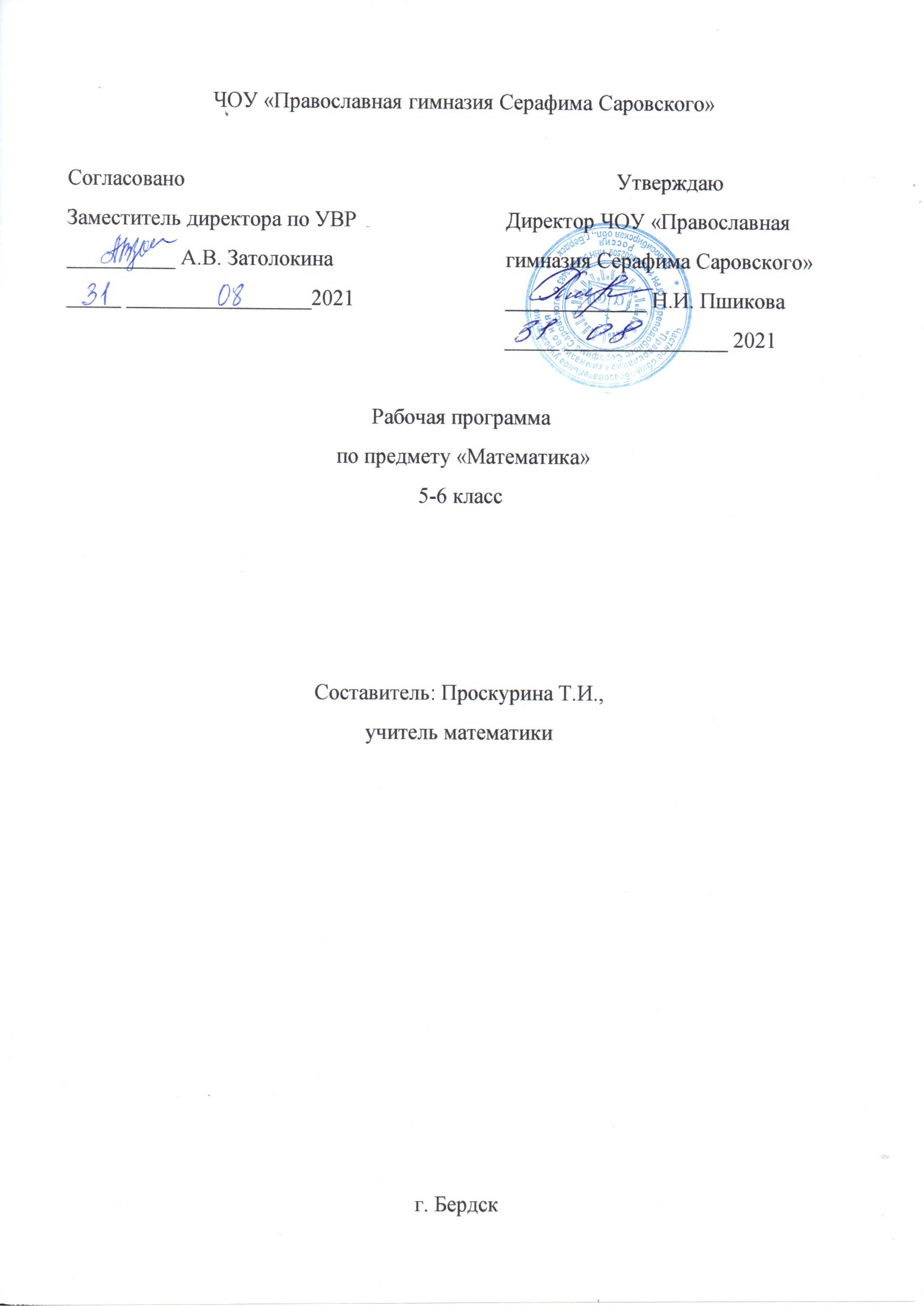 Основное содержание.Курс математики 5 класса включает основные содержательные линии:Арифметика;Элементы алгебрыЭлементы геометрии;Вероятность и статистика;Множества;Математика в историческом развитии.«Арифметика» служит фундаментом для дальнейшего изучения математики и смежных дисциплин, способствует развитию вычислительных навыков, логического мышления, умения планировать и осуществлять практическую деятельность, необходимую в повседневной жизни.«Элементы алгебры» показывают применение букв для обозначения чисел, для нахождения неизвестных компонентов арифметических действий, свойств арифметических действий, систематизируют знания о математическом языке.«Элементы геометрии» способствуют формированию у учащихся первичных о геометрических абстракциях реального мира, закладывают основы формирования правильной геометрической речи.«Вероятность и статистика» способствуют формированию у учащихся функциональной грамотности, умения воспринимать и критически анализировать информацию, понимать вероятностный характер многих реальных зависимостей, обогащается представление о современной картине мира.«Множества» способствуют овладению учащимися некоторыми элементами универсального математического языка.«Математика в историческом развитии» способствует созданию общекультурного, гуманитарного фона изучения математики. Вероятность и статистика, «Множества», «Математика в историческом развитии» изучаются сквозным курсом, отдельно на их изучение уроки не выделяются.Содержание учебного предмета1. Натуральные числа и шкалы	Обозначение натуральных чисел. Отрезок, длина отрезка. Треугольник.  Плоскость, прямая, луч. Шкалы и координаты. Меньше или больше.Основная цель – систематизировать и обобщить сведения о натуральных числах, полученные в начальной школе; закрепить навыки построения и измерения отрезков2.Сложение и вычитание натуральных чисел Сложение натуральных чисел и его свойства.  Вычитание. Решение текстовых задач. Числовые и буквенные выражения. Буквенная запись свойств сложения и вычитания.  Уравнение.Основная цель – закрепить и развить навыки сложения и вычитания натуральных чисел.3. Умножение и деление натуральных чиселУмножение натуральных чисел и его свойства.  Деление. Деление с остатком. Упрощение выражений. Порядок выполнения действий.   Степень числа. Квадрат и куб числа. Основная цель – закрепить и развить навыки арифметических действий с натуральными числами4. Площади и объемы  Формулы. Площадь. Формула площади прямоугольника. Единицы измерения площадей. Прямоугольный параллелепипед. Объемы. Объем прямоугольного параллелепипеда. Основная цель – расширить представление учащихся об измерении геометрических величин на примере вычисления площадей и объемов, систематизировать известные им сведения об единице измерения.5. Обыкновенные дроби Окружность и круг. Доли. Обыкновенные дроби. Сравнение дробей. Правильные и неправильные дроби. Сложение и вычитание дробей с одинаковыми знаменателями.Деление и дроби. Смешанные числа. Сложение и вычитание смешанных чисел. Основная цель – познакомить учащихся с понятием дроби в объеме, достаточном для введения десятичных дробей.6. Десятичные дроби. Сложение и вычитание десятичных дробейДесятичная запись дробных чисел. Сравнение десятичных дробей. Сложение и вычитание десятичных дробей. Приближённые значения чисел. Округление чисел. Основная цель – выработать умение читать, записывать, сравнивать, округлять десятичные дроби, выполнять сложение и вычитание десятичных дробей.7. Умножение и деление десятичных дробейУмножение десятичных дробей на натуральные числа. Деление десятичных дробей на натуральные числа. Умножение десятичных дробей. Деление на десятичную дробь. Среднее арифметическое. Основная цель – выработать умение умножать и делить десятичные дроби, выполнять задания на все действия с натуральными числами и десятичными дробями8. Инструменты для вычислений и измеренийМикрокалькулятор. Проценты. Угол.  Прямой и развернутый угол. Чертёжный треугольник. Измерение углов. Транспортир. Круговые диаграммы. Основная цель – сформировать умения решать простейшие задачи на проценты, выполнять измерение и построение углов.9. Повторение Планируемые результаты освоения учебного предмета.Натуральные числа .Дроби.Ученик научится:понимать особенности десятичной системы счисления;понимать и использовать термины и символы, связанные с понятием степени числа; вычислять значения выражений, содержащих степень с натуральным показателем;оперировать понятием обыкновенной дроби, выполнять вычисления с обыкновенными дробями;оперировать понятием десятичной дроби, выполнять вычисления с десятичными дробями;понимать и использовать различными способами представления дробных чисел; переходить от одной формы записи чисел к другой, выбирая подходящую для конкретного случая форму;оперировать понятием процента;решать текстовые задачи арифметическим способом;применять вычислительные умения в практических ситуациях, в том числе требующих выбора нужных данных или поиска недостающих.Ученик получит возможность:познакомиться с позиционными системами счисления с основаниями, отличными от 10;углубить и развить представления о натуральных числах;научиться использовать приёмы, рационализирующие вычисления, приобрести привычку контролировать вычисления, выбирая подходящий для ситуации способ.Измерения, приближения, оценкиУченик научится:округлять натуральные числа и десятичные дроби;работать с единицами измерения величин;интерпретировать ответ задачи в соответствии с поставленным вопросом.Ученик получит возможность:понять, что числовые данные, которые используются для характеристики объектов окружающего мира, являются преимущественно приближёнными, что по записи приближённых значений, содержащихся в информационных источниках, можно судить о погрешности приближения;понять, что погрешность результата вычислений должна быть соизмерима с погрешностью исходных данных.Алгебраические выражения. Уравнения.Ученик научится:использовать буквы для записи общих утверждений (например, свойств арифметических действий, свойств нуля при умножении), правил, формул;оперировать понятием «буквенное выражение»;осуществлять элементарную деятельность, связанную с понятием «уравнение»;    Ученик получит возможность:приобрести начальный опыт работы с формулами: вычислять по формулам, в том числе используемые в реальной практике; составлять формулы по условиям, заданным задачей;переводить условия текстовых задач на алгебраический язык, составлять уравнения, буквенное выражение по условию задачи;Описательная статистика.Ученик научится:работать с информацией, представленной в форме таблицы или круговой диаграммы.  Ученик получит возможность:понять, что одну и ту же информацию можно представить в разной форме (в виде таблицы или диаграммы), и выбрать более наглядное для её интерпретации представление.Наглядная геометрия.Ученик научится:распознавать на чертежах, рисунках, в окружающем мире плоские геометрические фигуры, конфигурации фигур, описывать их, используя геометрическую терминологию и символику, описывать свойства фигур;распознавать на чертеже, рисунках, в окружающем мире пространственные геометрические фигуры, конфигурации фигур, описывать их, используя геометрическую терминологию и символику, описывать свойства фигур; распознавать развертку куба, параллелепипеда;измерять с помощью инструментов и сравнивать длины отрезков и величин углов, строить отрезки заданной длины и углы заданной величины;изображать геометрические фигуры конфигурации с помощью чертежных инструментов и от руки на нелинованной и клетчатой бумаге;делать простейшие умозаключения, опираясь на знание свойств геометрических фигур, на основе классификации углов;вычислять периметры многоугольников, площади прямоугольников, объёмы параллелепипедов.Ученик получит возможность научиться:исследовать и описывать свойства геометрические фигуры (плоских и пространственных), используя наблюдения, измерения, эксперимент, моделирование, в том числе компьютерное моделирование и эксперимент;конструировать геометрические объекты, используя бумагу, пластилин, проволоку и др.;Личностные, метапредметные и предметные результатыосвоения содержания курсаПрограмма позволяет добиваться следующих результатов освоения образовательной программы основного общего образования:личностные:ответственного отношения к учению, готовности и способности обучающихся к саморазвитию и самообразованию на основе мотивации к обучению и познанию;формирования коммуникативной компетентности в общении и сотрудничестве со сверстниками, старшими и младшими в образовательной, учебно-исследовательской, творческой и других видах деятельности;умения ясно, точно, грамотно излагать свои мысли в устной и письменной речи, понимать смысл поставленной задачи, выстраивать аргументацию, приводить примеры и контрпримеры;первоначального представления о математической науке как сфере человеческой деятельности, об этапах её развития, о её значимости для развития цивилизации;критичности мышления, умения распознавать логически некорректные высказывания, отличать гипотезу от факта;креативности мышления, инициативы, находчивости, активности при решении арифметических задач;умения контролировать процесс и результат учебной математической деятельности;формирования способности к эмоциональному восприятию математических объектов, задач, решений, рассуждений;метапредметные:способности самостоятельно планировать альтернативные пути достижения целей, осознанно выбирать наиболее эффективные способы решения учебных и познавательных задач;умения осуществлять контроль по образцу и вносить необходимые коррективы;способности адекватно оценивать правильность или ошибочность выполнения учебной задачи, её объективную трудность и собственные возможности её решения;умения устанавливать причинно-следственные связи; строить логические рассуждения, умозаключения (индуктивные, дедуктивные и по аналогии) и выводы;умения создавать, применять и преобразовывать знаково-символические средства, модели и схемы для решения учебных и познавательных задач;развития способности организовывать учебное сотрудничество и совместную деятельность с учителем и сверстниками: определять цели, распределять функции и роли участников, взаимодействовать и находить общие способы работы; умения работать в группе: находить общее решение и разрешать конфликты на основе согласования позиций и учёта интересов; слушать партнёра; формулировать, аргументировать и отстаивать своё мнение;формирования учебной и общепользовательской компетентности в области использования информационно-коммуникационных технологий (ИКТ-компетентностй);первоначального представления об идеях и о методах математики как об универсальном языке науки и техники;развития способности видеть математическую задачу в других дисциплинах, в окружающей жизни;умения находить в различных источниках информацию, необходимую для решения математических проблем, и представлять её в понятной форме; принимать решение в условиях неполной и избыточной, точной и вероятностной информации;умения понимать и использовать математические средства наглядности (рисунки, чертежи, схемы и др.) для иллюстрации, интерпретации, аргументации;умения выдвигать гипотезы при решении учебных задач и понимания необходимости их проверки;понимания сущности алгоритмических предписаний и умения действовать в соответствии с предложенным алгоритмом;умения самостоятельно ставить цели, выбирать и создавать алгоритмы для решения учебных математических проблем;способности планировать и осуществлять деятельность, направленную на решение задач исследовательского характера;предметные:умения работать с математическим текстом (структурирование, извлечение необходимой информации), точно и грамотно выражать свои мысли в устной и письменной речи, применяя математическую терминологию и символику, использовать различные языки математики (словесный, символический, графический), развития способности обосновывать суждения, проводить классификацию;владения базовым понятийным аппаратом: иметь представление о числе, дроби, процентах, об основных геометрических объектах (точка, прямая, ломаная, угол, многоугольник, многогранник, круг, окружность, шар, сфера и пр.), формирования представлений о статистических закономерностях в реальном мире и различных способах их изучения;умения выполнять арифметические преобразования рациональных выражений, применять их для решения учебных математических задач и задач, возникающих в смежных учебных предметах;умения пользоваться изученными математическими формулами,"знания основных способов представления и анализа статистических данных; умения решать задачи с помощью перебора всех возможных вариантов;умения применять изученные понятия, результаты и методы при решении задач из различных разделов курса, в том числе задач, не сводящихся к непосредственному применению известных алгоритмов.6 классСодержание учебного предмета Делимость чисел Делители и кратные. Признаки делимости на 10, 5 и 2. Признаки делимости на 3 и на 9.  Простые и составные числа. Разложение на простые множители. Наибольший общий делитель. Взаимно простые числа.  Наименьшее общее кратное.Сложение  и  вычитание  дробей  с  разнымизнаменателями Основное свойство дроби. Сокращение дробей. Приведение дробей к  общему знаменателю. Сравнение дробей с разными знаменателями. Сложение, вычитание дробей с разными знаменателями. Сложение и вычитание смешанных чисел.3.  Умножение обыкновенных дробей Умножение дробей. Нахождение дроби от числа. Применение распределительного свойства умножения.  Деление обыкновенных дробейВзаимно обратные числа. Деление. Нахождение числа по его дроби. Дробные выражения.5.   Отношения и пропорции   Отношения. Выражение отношения в процентах.  Пропорции.  Прямая и обратная пропорциональные зависимости. Задачи на пропорции.  Масштаб. Формулы  длины окружности и  площади круга.  Шар.6.	Положительные и отрицательные числа  Координаты на прямой. Координата точки. Целые числа : положительные, отрицательные и нуль. Противоположные числа. Модуль числа и его геометрический смысл. Сравнение рациональных чисел. Изменение величин.Сложение и вычитание положительных и отрицательных чиселСложение чисел с помощью координатной прямой. Сложение отрицательных чисел.Сложение чисел с разными знаками.  Вычитание  положительных и отрицательных , порядок действий в них, использование скобок.  Законы арифметических действий : переместительный, сочетательный и распределительный.8.	Умножение и деление   положительных и   отрицательных чисел  Понятие  рационального  числа. Умножение рациональных  чисел.  Деление рациональных  чисел .  Десятичное приближение обыкновенной дроби. Применение законов арифметических действий для рационализации вычислений.9.	Решение уравнений   Буквенные выражения (выражения с переменными). Числовое значение буквенного выражения. Равенство буквенных выражений. Простейшие преобразования выражений: раскрытие скобок, приведение подобных слагаемых. Алгоритм решения линейных уравнений с помощью переноса слагаемых из одной части уравнения в другую. Примеры решения текстовых задач с помощью линейных уравнений.10.	Координаты на плоскости  Параллельные прямые. Перпендикулярные прямые.  Прямоугольная система координат на  плоскости. Координаты точки на плоскости, абсцисса и ордината точки.  Столбчатые диаграммы. Графики.11.	Элементы логики и   теории вероятностей  Примеры решения комбинаторных задач: перебор вариантов, правило умножения. Примеры случайных событий, достоверных и невозможных событий. Понятие и примеры случайных событий. Первое знакомство с понятием «вероятность». Первое знакомство с подсчётом вероятности.Требования к подготовке учащихся.Делимость чисел  Знать и понимать: Понятия  делителей и кратных  числа.Признаки делимости на 2,3,5,10.Понятие простых и составных чисел.Алгоритм  разложения числа на простые множители.Понятие  наибольшего общего  делителя.Понятие наименьшего общего кратного.Уметь: Находить делители и кратные числа.Раскладывать число на простые множители. Находить наибольший общий делитель двух или трех чисел.Находить наименьшее общее кратное двух или трех чисел.	Сложение и вычитание дробей с разными знаменателями  Знать и понимать: Понятие  обыкновенной дроби.Понятие  сократимой  и  несократимой  дроби.Основное свойство дроби.Алгоритм  сокращения дробей.Алгоритм  сравнения дробей.Алгоритм сложения и  вычитания дробей с разными знаменателями.Уметь: Сокращать дроби.Приводить дроби к общему знаменателю.Складывать и вычитать обыкновенные дроби с разными знаменателями.Сравнивать дроби, упорядочивать наборы дробей. 3.  Умножение обыкновенных дробейЗнать и понимать: Правило умножения дробей.Задачу  нахождения  части числа.Распределительное свойство умножения.Уметь: Умножать обыкновенные дроби.Решать задачи  на  нахождение  части  числа. Деление обыкновенных дробей Знать и понимать: Понятие  взаимно обратных  чисел.Задачу  нахождения  числа по его части.Уметь: Находить число обратное данному. Выполнять деление обыкновенных дробей.Решать задачи  на  нахождение  числа  по его дроби.Находить значения дробных выражений5.   Отношения и пропорции   Знать и понимать: Понятие  отношения. Понятие  пропорции.Основное свойство пропорции.Понятие  пропорциональных  и обратно пропорциональных величин.Формулу  длины окружности.Формулу  площади круга.Понятие  масштаба. Понятие  шара.Уметь: Составлять и решать пропорции.Решать задачи с помощью пропорций на прямую и обратную пропорциональные зависимости.Решать задачи на применение  формул  длины окружности и площади круга.Решать задачи с использованием масштаба.6.	Положительные и отрицательные числа  Знать и понимать: Понятие  противоположных чисел.Понятие  координаты  точки на прямой.Понятие  модуля числа.Уметь: Находить для числа противоположное ему число.Находить модуль числа.Сравнивать рациональные числа.Сложение и вычитание положительных и отрицательных чисел Знать и понимать: Сложение чисел с помощью координатной прямой.Правило сложения отрицательных чисел.Правило сложения двух чисел с разными знаками.Правило  вычитания рациональных чиселУметь: Складывать числа с помощью координатной прямой.Складывать и вычитать рациональные числа.8.	 Умножение и деление   положительных и   отрицательных чисел  Знать и понимать: Понятие рациональных чисел.Правила  умножения и деления  рациональных чисел.Уметь: Выполнять умножение и деление рациональных чиселПрименять свойства действий с рациональными числами  для  преобразования выражений.9.	Решение уравнений   Знать и понимать: Понятие  подобных  слагаемых.Понятие  коэффициента .Правила раскрытия скобок.Уметь: Раскрывать скобки.Приводить подобные слагаемыеПрименять свойства уравнения для нахождения его корней.10.	Координаты на плоскости  Знать и понимать: Понятие   перпендикулярных  прямых.Понятие   параллельных  прямых .Понятие  координатной  плоскости.Понятие  координат  точки.Понятие  столбчатой  диаграммы.Понятие  графика  зависимости.Уметь: Изображать координатную плоскость.Строить точку по заданным координатам.Находить координаты точки, изображенной в координатной плоскости.Строить столбчатые диаграммы.Находить значения величин по графикам зависимостей.11.	Элементы логики  и   теории вероятностей  Знать и понимать: Понятие  случайных событий, достоверных и невозможных событий.Понятие  «вероятность».Понятие комбинаторных задач.  Примеры решения комбинаторных задач.Уметь: Приводить  примеры случайных, достоверных и невозможных событий.Решать  комбинаторные задачи , используя  перебор вариантов, правило умножения.Находить вероятность события в простейших случаях.Содержание учебного предмета «Математика»7-й классАлгебра Математический язык. Математическая модель.      Числовые  и алгебраические выражения, значение числового выражения, значение алгебраического выражения, переменная, допустимые и недопустимые значения переменной.  Математическая модель, реальные ситуации, словесная модель, алгебраическая модель, геометрическая модель. Линейное уравнение с одной переменной, равносильные преобразования уравнений, корень уравнения, алгоритм решения линейного уравнения с одной переменной. Координатная прямая, виды промежутков на ней.Линейная функция.       Прямоугольная система координат, алгоритм отыскания координат точки, заданной в прямоугольной системе координат, алгоритм построения точки в прямоугольной системе координат.  Линейное уравнение с одной переменной, линейное уравнение с двумя переменными, решение уравнения ,  график уравнения, геометрическая модель, алгоритм построения графика уравнения . Линейная функция, независимая переменная, зависимая переменная, график линейной функции, знак принадлежности, наибольшее значение линейной функции на отрезке, наименьшее значение функции на отрезке, возрастающая линейная функция, убывающая линейная функция.  Прямая пропорциональность, коэффициент пропорциональности, график прямой пропорциональности, угловой коэффициент, график линейной функции. Графики линейных функций параллельны, графики линейных функций пересекаются, алгебраическое условие параллельности и пересечения графиков линейных функций.Системы двух линейных уравнений с двумя переменными.      Система уравнений, решение системы уравнений, графический метод решения системы, система несовместима, система неопределенна.  Метод подстановки, система двух уравнений с двумя переменными, алгоритм решения системы двух уравнений с двумя переменными методом подстановки. Метод алгебраического сложения. Системы двух линейных уравнений с двумя переменными как математические модели реальных ситуаций. Степень с натуральным показателем.    Степень с натуральным показателем, степень, основание степени, показатель степени, возведение в степень, четная степень, нечетная степень. Свойства степеней,  теорема, условие, заключение. Степени с разными основаниями, действия над степенями одинакового показателя. Степень с нулевым показателем. Межпредметные связи: стандартный вид числа на уроках физики.Одночлены. Операции над одночленами.     Одночлен, стандартный вид одночлена, коэффициент одночлена.  Подобные одночлены, метод введения новой переменной, алгоритм сложения (вычитания) одночленов.  Умножение одночленов, возведение одночлена в натуральную степень, корректная задача, некорректная задача. Деление одночлена на одночлен, стандартный вид делителя и делимого, алгоритм деления одночлена на одночлен.Многочлены. Арифметические операции над многочленами.     Многочлен, члены многочлена, приведение подобных членов многочлена, стандартный вид многочлена, полином. Сложение и вычитание многочленов, взаимное уничтожение слагаемых, алгебраическая сумма многочленов, правила составления алгебраической суммы многочленов.  Умножение многочлена на одночлен, распределительный закон умножения, вынесение общего множителя за скобки. Раскрытие скобок, умножение многочлена на многочлен. Квадрат суммы, квадрат разности, разность квадратов, разность кубов, сумма кубов. Деление многочлена на одночлен.Разложение многочленов на множители.    Разложить на множители, корни уравнения, сокращение дробей, разложение многочлена на множители. Вынесение общего множителя за скобки, наибольший общий делитель коэффициентов, алгоритм отыскания общего множителя нескольких одночленов. Способ группировки. Разложение на множители по формулам сокращенного умножения. Метод выделения полного квадрата. Алгебраическая дробь, числитель алгебраической дроби, знаменатель алгебраической дроби, сокращение алгебраических дробей. Тождество, тождественно равные выражения, тождественные преобразования.Функция y=x².      Парабола, ось симметрии параболы, ветви параболы, вершина параболы, фокус параболы, функция , график функции .   Прямая, параллельная оси x , прямая, проходящая через начало координат, парабола, уравнение, график функции, пересечение графиков, графическое решение уравнения.  Выражение с переменной, значение выражения с переменной, функциональная запись выражения, кусочно-заданная функция, чтение графика, область определение функции, непрерывная функция, разрывная функция.Обобщающее повторение.Геометрия Начальные геометрические сведения  Возникновение геометрии из практики. Геометрические фигуры. Равенство в геометрии. Точка, прямая и плоскость. Отрезок, луч. Расстояние. Угол. Прямой угол. Острые и тупые углы. Вертикальные и смежные углы. Биссектриса угла.Треугольники Прямоугольные, остроугольные и тупоугольные треугольники. Высота, медиана, биссектриса, средняя линия треугольника. Равнобедренные и равносторонние треугольники. Прямая и обратная теоремы, свойства и признаки равнобедренного треугольника. Признаки равенства треугольников. Построения с помощью циркуля и линейки. Основные задачи на построение: деление отрезка пополам, построение перпендикуляра к прямой, построение биссектрисы угла.Параллельные прямые  Параллельные и пересекающиеся прямые. Определения, доказательства, аксиомы и теоремы, следствия. Перпендикулярность прямых.  Контрпример, доказательство от противного. Теоремы о параллельности и перпендикулярности прямых. Перпендикуляр и наклонная к прямой.Соотношения между сторонами и углами треугольника Неравенство треугольника. Сумма углов треугольника. Внешние углы треугольника. Зависимость между величинами сторон и углов треугольника. Признаки равенства прямоугольных треугольников. Построение треугольника по трем сторонам.Повторение. Решение задач  Предметными результатамиизучения предмета «Математика» в 7 классе являются следующие умения.АлгебраИспользовать при решении математических задач, их обосновании и проверке найденного решения  знание о:натуральных, целых, рациональных, иррациональных, действительных числах;степени с натуральными показателями и их свойствах;одночленах и правилах действий с ними;многочленах и правилах действий с ними;формулах сокращённого умножения;тождествах; методах доказательства тождеств;линейных уравнениях с одной неизвестной и методах их решения;системах двух линейных уравнений с двумя неизвестными и методах их решения.Выполнять действия с одночленами и многочленами;узнавать в выражениях формулы сокращённого умножения и применять их;раскладывать многочлены на множители;выполнять тождественные преобразования целых алгебраических выражений;доказывать простейшие тождества;находить число сочетаний и число размещений;решать линейные уравнения с одной неизвестной;решать системы двух линейных уравнений с двумя неизвестными методом подстановки и методом алгебраического сложения;решать текстовые задачи с помощью линейных уравнений и систем;находить решения «жизненных» (компетентностных) задач, в которых используются математические средства;создавать продукт (результат проектной деятельности), для изучения и описания которого используются математические средства.  Геометрия  Использовать при решении математических задач, их обосновании и проверке найденного решения  знание о:основных геометрических понятиях: точка, прямая, плоскость, луч, отрезок, ломаная, многоугольник;определении угла, биссектрисы угла, смежных и вертикальных углов;свойствах смежных и вертикальных углов;определении равенства геометрических фигур; признаках равенства треугольников;геометрических местах точек; биссектрисе угла и серединном перпендикуляре к отрезку как геометрических местах точек;определении параллельных прямых; признаках и свойствах параллельных прямых;аксиоме параллельности и её краткой истории;формуле суммы углов треугольника;определении и свойствах средней линии треугольника;теореме Фалеса.Применять свойства смежных и вертикальных углов при решении задач;находить в конкретных ситуациях равные треугольники и доказывать их равенство;устанавливать параллельность прямых и применять свойства параллельных прямых;применять теорему о сумме углов треугольника;использовать теорему о средней линии треугольника и теорему Фалеса при решении задач;находить решения «жизненных» (компетентностных) задач, в которых используются математические средства;создавать продукт (результат проектной деятельности), для изучения и описания которого используются математические средства.  Тематическое  планирование по алгебре. 7 класс 34 недели.  3 ч в неделю.  Всего 102 ч  Календарно-тематическое планирование  по  геометрии        7 КЛАСС     2 часа в неделю.   Всего  70 часов.   Автор учебника  Атанасян Л.С.Тематическое планирование по математике5 класс34 недели.   5 часов в неделю.   Всего 170 часовТематическое планирование по математике5 класс34 недели.   5 часов в неделю.   Всего 170 часовТематическое планирование по математике5 класс34 недели.   5 часов в неделю.   Всего 170 часовТематическое планирование по математике5 класс34 недели.   5 часов в неделю.   Всего 170 часовТематическое планирование по математике5 класс34 недели.   5 часов в неделю.   Всего 170 часовТематическое планирование по математике5 класс34 недели.   5 часов в неделю.   Всего 170 часовПовторение  (3 часа)Повторение  (3 часа)Повторение  (3 часа)Повторение  (3 часа)Повторение  (3 часа)Повторение  (3 часа)11Повторение Порядок выполнения действий.Повторение Порядок выполнения действий.1 час1 час22Повторение Решение текстовых задачПовторение Решение текстовых задач2 часа2 часа§ 1. Натуральные числа и шкалы (15 ч.)§ 1. Натуральные числа и шкалы (15 ч.)§ 1. Натуральные числа и шкалы (15 ч.)§ 1. Натуральные числа и шкалы (15 ч.)§ 1. Натуральные числа и шкалы (15 ч.)§ 1. Натуральные числа и шкалы (15 ч.)11Обозначение натуральных чиселОбозначение натуральных чисел1 час1 час22Десятичная система счета. Таблица разрядов.Десятичная система счета. Таблица разрядов.1 час1 час33Решение упражнений по теме «Обозначение натуральных чисел» Решение упражнений по теме «Обозначение натуральных чисел» 1 час1 час44Отрезок. (определение обозначение ) Длина отрезка.Отрезок. (определение обозначение ) Длина отрезка.2 часа2 часа55Треугольник.Треугольник.1 час1 час66Плоскость. Прямая. Луч.Плоскость. Прямая. Луч.2 часа2 часа77Шкалы и координатыШкалы и координаты3 часа3 часа88Сравнение натуральных чисел  на координатном луче.Сравнение натуральных чисел  на координатном луче.1 час1 час99Правило сравнения натуральных чисел.Правило сравнения натуральных чисел.2 часа2 часа1010Контрольная работа №1  по теме «Обозначение натуральных чисел»Контрольная работа №1  по теме «Обозначение натуральных чисел»1 час1 час§2. Сложение и вычитание натуральных чисел (21 ч)§2. Сложение и вычитание натуральных чисел (21 ч)§2. Сложение и вычитание натуральных чисел (21 ч)§2. Сложение и вычитание натуральных чисел (21 ч)§2. Сложение и вычитание натуральных чисел (21 ч)§2. Сложение и вычитание натуральных чисел (21 ч)11Сложение натуральных чисел. с помощью координатного луча.Сложение натуральных чисел. с помощью координатного луча.1 час1 час22Правило сложения натуральных чисел.Правило сложения натуральных чисел.1 час1 час33Свойства сложения натуральных чиселСвойства сложения натуральных чисел1 час1 час44Задачи, решаемые сложением.Задачи, решаемые сложением.2 часа2 часа55Вычитание.Вычитание.1 час1 час66Правило вычитания многозначных чиселПравило вычитания многозначных чисел1 час1 час77Свойства вычитания.Свойства вычитания.1 час1 час88Задачи, решаемые вычитанием.Задачи, решаемые вычитанием.1 час1 час99Контрольная работа №2 по теме «Сложение и вычитание натуральных чисел»Контрольная работа №2 по теме «Сложение и вычитание натуральных чисел»1 час1 час1010Числовые выражения. Значение числового выражения.Числовые выражения. Значение числового выражения.1 час1 час1111Буквенные выражения. Значение буквенного выражения.Буквенные выражения. Значение буквенного выражения.2 часа2 часа1212Буквенная запись свойств сложения  и вычитания.Буквенная запись свойств сложения  и вычитания.3 часа3 часа1313Уравнение. Корни уравнения.Уравнение. Корни уравнения.2 часа2 часа1414Решение задач при помощи уравненийРешение задач при помощи уравнений2 часа2 часа1515Контрольная работа №3 по темам «Числовые и буквенные выражения», «Уравнение»Контрольная работа №3 по темам «Числовые и буквенные выражения», «Уравнение»1 час1 часУмножение и деление натуральных чисел (27 ч)Умножение и деление натуральных чисел (27 ч)Умножение и деление натуральных чисел (27 ч)Умножение и деление натуральных чисел (27 ч)Умножение и деление натуральных чисел (27 ч)Умножение и деление натуральных чисел (27 ч)11Определение умножения . Частные случаи умножения.Определение умножения . Частные случаи умножения.1 час1 час22Правило умножения натуральных чисел.Правило умножения натуральных чисел.1 час1 час33Свойства умножение натуральных чиселСвойства умножение натуральных чисел1 час1 час44Задачи, решаемые умножением.Задачи, решаемые умножением.2 часа2 часа55Деление. Определение , частные случаи.Деление. Определение , частные случаи.1 час1 час66Правило деления натуральных чиселПравило деления натуральных чисел1 час1 час77Деление многозначных чисел.Деление многозначных чисел.1 час1 час88Зависимость неизвестных компонентов деления.Зависимость неизвестных компонентов деления.1 час1 час99Задачи, решаемые делением. Свойства деления.  Задачи, решаемые делением. Свойства деления.  3 часа3 часа1010Деление с остаткомДеление с остатком1 час1 час1111Нахождение неизвестных компонент деления с остатком.Нахождение неизвестных компонент деления с остатком.2 часа2 часа1212Контрольная работа по теме №4 по теме «Умножение и деление натуральных чисел»Контрольная работа по теме №4 по теме «Умножение и деление натуральных чисел»1 час1 час1313Упрощение числовых выражений.Упрощение числовых выражений.1 час1 час1414Распределительный закон умножения относительно сложения и вычитанияРаспределительный закон умножения относительно сложения и вычитания4 часа4 часа1515Порядок выполнения действийПорядок выполнения действий3 часа3 часа1616Степень числа. Квадрат и куб числаСтепень числа. Квадрат и куб числа2 часа2 часа1717Контрольная работа №5 по теме «Упрощение выражений»Контрольная работа №5 по теме «Упрощение выражений»1 час1 час§ 4. Площади и объемы (12 ч)§ 4. Площади и объемы (12 ч)§ 4. Площади и объемы (12 ч)§ 4. Площади и объемы (12 ч)§ 4. Площади и объемы (12 ч)1Понятие формулы. Формула пути.Понятие формулы. Формула пути.1 час1 час2Составление формулы по условию задачи.Составление формулы по условию задачи.1 час1 час3Площадь. Формулы площади прямоугольникаПлощадь. Формулы площади прямоугольника2 часа2 часа4Единицы измерения площадей.  Перевод в более крупные или мелкие единицы измерения.Единицы измерения площадей.  Перевод в более крупные или мелкие единицы измерения.3 часа3 часа5Прямоугольный параллелепипедПрямоугольный параллелепипед1 час1 час6Объемы. Объем прямоугольного параллелепипеда.Объемы. Объем прямоугольного параллелепипеда.3 часа3 часа7Контрольная работа  № 6 по теме «Площади и объемы»Контрольная работа  № 6 по теме «Площади и объемы»1 час1 час§ 5. Обыкновенные дроби  ( 23 ч )§ 5. Обыкновенные дроби  ( 23 ч )§ 5. Обыкновенные дроби  ( 23 ч )§ 5. Обыкновенные дроби  ( 23 ч )§ 5. Обыкновенные дроби  ( 23 ч )1Окружность и круг.Окружность и круг.2 часа2 часа2Доли. Получение равных долей. Обыкновенная дробь.Доли. Получение равных долей. Обыкновенная дробь.1 час1 час3Задачи на нахождение дроби от числа.Задачи на нахождение дроби от числа.1 час1 час4Задачи на нахождение  числа по значению дроби.Задачи на нахождение  числа по значению дроби.1 час1 час5Комбинированные задачи на части.Комбинированные задачи на части.1 час1 час6Сравнение дробей на координатном луче.Сравнение дробей на координатном луче.1 часа1 часа7Правило сравнение дробей.Правило сравнение дробей.2 часа2 часа8Правильные и неправильные дробиПравильные и неправильные дроби2 часа2 часа9Контрольная работа №7 по теме «Доли. Обыкновенные дроби»Контрольная работа №7 по теме «Доли. Обыкновенные дроби»1 час1 час10Сложение и вычитание дробей с одинаковыми знаменателямиСложение и вычитание дробей с одинаковыми знаменателями3 часа3 часа11Деление и дробиДеление и дроби2 часа2 часа12Смешанные числаСмешанные числа1 час1 час13Правило выделения целой части.Правило выделения целой части.1 час1 час14Сложение и вычитание смешанных чисел . Сложение и вычитание смешанных чисел . 3 часа3 часа15Контрольная работа №8 по теме «Сложение и вычитание дробей с одинаковыми знаменателями и смешанных чисел»Контрольная работа №8 по теме «Сложение и вычитание дробей с одинаковыми знаменателями и смешанных чисел»1 час1 час§6 Десятичные дроби. Сложение и вычитание десятичных дробей (13 ч)§6 Десятичные дроби. Сложение и вычитание десятичных дробей (13 ч)§6 Десятичные дроби. Сложение и вычитание десятичных дробей (13 ч)§6 Десятичные дроби. Сложение и вычитание десятичных дробей (13 ч)§6 Десятичные дроби. Сложение и вычитание десятичных дробей (13 ч)1Десятичная запись дробных чисел.Десятичная запись дробных чисел.1 час1 час2Перевод десятичной в обыкновенную и обратно.Перевод десятичной в обыкновенную и обратно.1 час1 час3Сравнение десятичных дробейСравнение десятичных дробей3 часа3 часа4Сложение и вычитание десятичных дробей.Сложение и вычитание десятичных дробей.1 час1 час5Разложение по разрядам десятичной дроби.Разложение по разрядам десятичной дроби.1 час1 час6Свойства сложения и вычитания для десятичных дробей.Свойства сложения и вычитания для десятичных дробей.1 час1 час7Совместное выполнение действий сложения и вычитания  .Совместное выполнение действий сложения и вычитания  .2 часа2 часа8Приближенные значения чисел, округление чисел. Правило округления десятичной дроби.Приближенные значения чисел, округление чисел. Правило округления десятичной дроби.2 часа2 часа9Контрольная работа № 9 по теме «Сложение и вычитание десятичных дробей»Контрольная работа № 9 по теме «Сложение и вычитание десятичных дробей»1 час1 час§7. Умножение и деление десятичных дробей (26 ч)§7. Умножение и деление десятичных дробей (26 ч)§7. Умножение и деление десятичных дробей (26 ч)§7. Умножение и деление десятичных дробей (26 ч)§7. Умножение и деление десятичных дробей (26 ч)1Умножение десятичных дробей на натуральные числаУмножение десятичных дробей на натуральные числа3 часа3 часа2Деление десятичных дробей на натуральные числаДеление десятичных дробей на натуральные числа5 часов5 часов3Контрольная работа №10 по теме «Умножение и деление десятичных дробей на натуральные числа»Контрольная работа №10 по теме «Умножение и деление десятичных дробей на натуральные числа»1 час1 час4Умножение десятичных дробей Умножение десятичных дробей 2 часа2 часа5Распределительный закон умножения десятичных дробей.Распределительный закон умножения десятичных дробей.1 час1 час6Решение задач на умножение дес.  дробей Решение задач на умножение дес.  дробей 2 часа2 часа7Деление на десятичную дробь Деление на десятичную дробь 3 часа3 часа8Применение свойств деления для десятичных дробей.Применение свойств деления для десятичных дробей.1 час1 час9Совместное выполнение действий умножения и деления.Совместное выполнение действий умножения и деления.3 часа3 часа10Среднее арифметическое .Средняя скорость движения. Средняя производительность труда, урожайность.Среднее арифметическое .Средняя скорость движения. Средняя производительность труда, урожайность.4часа4часа11Контрольная работа №11 по теме «Умножение и деление десятичных дробей»Контрольная работа №11 по теме «Умножение и деление десятичных дробей»1 час1 час§8. Инструменты для вычислений и измерений (17 ч)§8. Инструменты для вычислений и измерений (17 ч)§8. Инструменты для вычислений и измерений (17 ч)§8. Инструменты для вычислений и измерений (17 ч)§8. Инструменты для вычислений и измерений (17 ч)1Микрокалькулятор и его возможности.Микрокалькулятор и его возможности.2 часа2 часа2Проценты. Перевод обыкновенной, десятичной дроби в проценты и обратно.Проценты. Перевод обыкновенной, десятичной дроби в проценты и обратно.1 час1 час3Нахождение процента от числа.Нахождение процента от числа.1 час1 час4Нахождение числа по значению процентов.Нахождение числа по значению процентов.1 час1 час5Задачи на нахождение процентного соотношения.Задачи на нахождение процентного соотношения.2 часа2 часа6Контрольная работа №12 по теме «Проценты»Контрольная работа №12 по теме «Проценты»1 час1 час7Угол. Элементы угла. Обозначение угла. Виды углов. Сравнение углов.Угол. Элементы угла. Обозначение угла. Виды углов. Сравнение углов.3 часа3 часа8Измерение углов. Градусная мера угла. ТранспортирИзмерение углов. Градусная мера угла. Транспортир3 часа3 часа9Круговые диаграммы. Круговые диаграммы. 2 часа2 часа10Контрольная работа №13 по теме «Измерение углов. Транспортир»Контрольная работа №13 по теме «Измерение углов. Транспортир»1 час1 часИтоговое повторение курса математики 5 класса (13 ч)Итоговое повторение курса математики 5 класса (13 ч)Итоговое повторение курса математики 5 класса (13 ч)Итоговое повторение курса математики 5 класса (13 ч)Итоговое повторение курса математики 5 класса (13 ч)1Натуральные числа. Действия с натуральными числами.Натуральные числа. Действия с натуральными числами.1 час1 час2Числовые и буквенные выраженияЧисловые и буквенные выражения2 часа2 часа3Уравнение.Уравнение.2 часа2 часа4Проценты Проценты 2 часа2 часа5Формулы.  Площадь прямоугольникаФормулы.  Площадь прямоугольника1 часа1 часа6Сложение и вычитание смешанных чиселСложение и вычитание смешанных чисел1 часа1 часа7 Действия с  десятичными дробями Действия с  десятичными дробями2 часа2 часа8Построение углов. ТранспортирПостроение углов. Транспортир1 час1 час9Контрольная работа №14 (итоговая)Контрольная работа №14 (итоговая)1 час1 часТематическое планирование по математике.   6 класс34 недели. 5 часов в неделю. Всего 170 часовТематическое планирование по математике.   6 класс34 недели. 5 часов в неделю. Всего 170 часовТематическое планирование по математике.   6 класс34 недели. 5 часов в неделю. Всего 170 часовТематическое планирование по математике.   6 класс34 недели. 5 часов в неделю. Всего 170 часовПовторение.     (5 часов)Повторение.     (5 часов)Повторение.     (5 часов)Повторение.     (5 часов)1Натуральные числа22Десятичные дроби23Вводный контрольКонтрольная работа № 11Делимость целых чисел. ( 16 часов)Делимость целых чисел. ( 16 часов)Делимость целых чисел. ( 16 часов)Делимость целых чисел. ( 16 часов)4Делители и кратные. 25Признаки делимости на 10, 5, 2. 26Признаки делимости на 9 и на 3. 27Простые и составные числа. 18Разложение на простые множители. 29Наибольший общий делитель. Взаимно простые числа. 310Наименьшее общее кратное. 311Контрольная работа  № 21Сложение и вычитание  дробей с разными знаменателями.   (19 ч.)Сложение и вычитание  дробей с разными знаменателями.   (19 ч.)Сложение и вычитание  дробей с разными знаменателями.   (19 ч.)Сложение и вычитание  дробей с разными знаменателями.   (19 ч.)12Основное свойство дроби. 113Сокращение дробей. 314Приведение дробей к новому знаменателю.115Приведение дробей к общему знаменателю. 216Сравнение, сложение, вычитание дробей    с разными знаменателями517Контрольная работа №3118Сложение и вычитание смешанных чисел. 419Обобщающий урок120Контрольная работа № 41Умножение и деление обыкновенных дробей. ( 29 ч.)Умножение и деление обыкновенных дробей. ( 29 ч.)Умножение и деление обыкновенных дробей. ( 29 ч.)Умножение и деление обыкновенных дробей. ( 29 ч.)21Умножение дробей. 422Нахождение дроби от числа. 423Применение распред. свойства умножения,                                                                224Урок коррекции и развития125Контрольная работа   № 5126Взаимно обратные числа. 227Деление  дробей. 428Контрольная работа № 6129Нахождение числа по его дроби. 530Дробные выражения. 431Контрольная работа № 71Отношения и пропорции.(19 ч.)Отношения и пропорции.(19 ч.)Отношения и пропорции.(19 ч.)Отношения и пропорции.(19 ч.)32Отношения. 333Пропорции. 334Обобщающий урок.135Решение задач. Проверочная работа136Прямая и обратная пропорциональные зависимости. 437Диагностический тест138Контрольная работа    № 8139Масштаб. 240Длина окружности и площадь круга. Шар.  241Контрольная работа № 91Положительные и отрицательные числа.   (11ч.)Положительные и отрицательные числа.   (11ч.)Положительные и отрицательные числа.   (11ч.)Положительные и отрицательные числа.   (11ч.)42Координаты на прямой. 243Противоположные числа 244Модуль числа. 245Сравнение чисел. 246Изменение величин 147Решение задач. Диагностический тест148Контрольная работа  № 101Сложение и вычитание положительных и отрицательных чисел. (15ч.)Сложение и вычитание положительных и отрицательных чисел. (15ч.)Сложение и вычитание положительных и отрицательных чисел. (15ч.)Сложение и вычитание положительных и отрицательных чисел. (15ч.)49Сложение чисел с помощью координатной прямой. 250Сложение отрицательных чисел. 251Сложение чисел с разными знаками. 452Вычитание. 453Диагностический тест154Урок коррекции и развития155Контрольная работа № 111Умножение и деление положительных и отрицательных чисел.   (11 ч.)Умножение и деление положительных и отрицательных чисел.   (11 ч.)Умножение и деление положительных и отрицательных чисел.   (11 ч.)Умножение и деление положительных и отрицательных чисел.   (11 ч.)56Умножение и деление  457Рациональные числа. 358Диагностический тест 159Урок коррекции и развития160Контрольная работа  № 12161Свойства действий с рациональными числами. 1Решение уравнений. (18ч.)Решение уравнений. (18ч.)Решение уравнений. (18ч.)Решение уравнений. (18ч.)62Раскрытие скобок. 363Коэффициент. 164Подобные слагаемые. 365Контрольная работа № 13 166Решение уравнений. 467Решение задач с помощью уравнений.468Обобщающий урок.169Контрольная работа  № 141Координаты на плоскости. (9ч.)Координаты на плоскости. (9ч.)Координаты на плоскости. (9ч.)Координаты на плоскости. (9ч.)70Перпендикулярные прямые. 171Параллельные прямые. 172Координатная плоскость. 473Столбчатые диаграммы. 174Графики 175Контрольная работа  № 151Введение в комбинаторику и вероятность ( 10 ч)Введение в комбинаторику и вероятность ( 10 ч)Введение в комбинаторику и вероятность ( 10 ч)Введение в комбинаторику и вероятность ( 10 ч)76Первое знакомство с понятием «вероятность» и  подсчетом вероятности378Правило умножения для комбинаторных задач.380Проверочная работа181Урок коррекции и развития182Обобщающий урок183Контрольная работа  № 161Повторение.  (8ч.)Повторение.  (8ч.)Повторение.  (8ч.)Повторение.  (8ч.)84Положительные и отрицательные числа185Действия с дробями186Преобразование буквенных выражений. Решение уравнений288Решение задач разными способами289Итоговое тестирование2№ТемаЧасовГлава 1. МАТЕМАТИЧЕСКИЙ ЯЗЫК. МАТЕМАТИЧЕСКАЯ МОДЕЛЬ  Глава 1. МАТЕМАТИЧЕСКИЙ ЯЗЫК. МАТЕМАТИЧЕСКАЯ МОДЕЛЬ  10 часовЧисловые и алгебраические выражения3Что такое математический язык1Что такое математическая модель2Линейное уравнение с одной переменной2Координатная прямая1Контрольная работа № 1                                                                                  1Глава 2. ЛИНЕЙНАЯ ФУНКЦИЯГлава 2. ЛИНЕЙНАЯ ФУНКЦИЯ15 часовКоординатная плоскость2Линейное уравнение с двумя переменными3Линейная функция4Линейная функция 2Взаимное расположение графиков линейных функций  3Контрольная работа № 21Глава 3. СИСТЕМЫ ДВУХ ЛИНЕЙНЫХ  УРАВНЕНИЙ С ДВУМЯ ПЕРЕМЕННЫМИГлава 3. СИСТЕМЫ ДВУХ ЛИНЕЙНЫХ  УРАВНЕНИЙ С ДВУМЯ ПЕРЕМЕННЫМИ12 часовОсновные понятия2Метод подстановки3Метод алгебраического сложения3Системы двух линейных уравнений с двумя переменными как математические модели реальных ситуаций 3Контрольная работа № 31Глава 4. СТЕПЕНЬ С НАТУРАЛЬНЫМ ПОКАЗАТЕЛЕМ И ЕЕ СВОЙСТВАГлава 4. СТЕПЕНЬ С НАТУРАЛЬНЫМ ПОКАЗАТЕЛЕМ И ЕЕ СВОЙСТВА7 часовЧто такое степень с натуральным показателем1Таблица основных степеней1Свойства степени с натуральным показателем1Умножение и деление степеней с одинаковым показателем219.Степень с нулевым показателем1Контрольная работа № 41Глава 5. ОДНОЧЛЕНЫ. ОПЕРАЦИИ  НАД ОДНОЧЛЕНАМИГлава 5. ОДНОЧЛЕНЫ. ОПЕРАЦИИ  НАД ОДНОЧЛЕНАМИ8 часов20. Понятие одночлена. Стандартный вид одночлена121. Сложение и вычитание одночленов122. Умножение одночленов. Возведение одночлена в степень223.Деление одночлена на одночлен2Контрольная работа № 51Глава 6. МНОГОЧЛЕНЫ. ОПЕРАЦИИ НАД МНОГОЧЛЕНАМИГлава 6. МНОГОЧЛЕНЫ. ОПЕРАЦИИ НАД МНОГОЧЛЕНАМИ15 часов24.Основные понятия 125Сложение и вычитание многочленов226.Умножение многочлена на одночлен327.Умножение многочлена на многочлен3Контрольная работа № 6128.Формулы сокращенного умножения429.Деление многочлена на одночлен1Контрольная работа № 7                            1Глава 7. РАЗЛОЖЕНИЕ МНОГОЧЛЕНОВ НА МНОЖИТЕЛИГлава 7. РАЗЛОЖЕНИЕ МНОГОЧЛЕНОВ НА МНОЖИТЕЛИ18 часов30.Что такое разложение многочлена на множители и зачем оно нужно131.Вынесение общего множителя за скобки232.Способ группировки333.Разложение многочлена на множители с помощью формул сокращенного умножения434Разложение многочлена на множители с помощью комбинации различных приемов3Контрольная работа № 8135.Сокращение алгебраических дробей336.Тождества                                                   1Глава 8. ФУНКЦИЯ Глава 8. ФУНКЦИЯ 10 часов37.Функция  338.Графическое решение уравнений339.Что означает в математике запись 3Контрольная работа № 9                           1ИТОГОВОЕ ПОВТОРЕНИЕ  ИТОГОВОЕ ПОВТОРЕНИЕ  7 часов№ урока Тема урокаКол-во часовКол-во часовОсновные виды деятельностиПланируемые результатыПланируемые результатыПланируемые результатыДатаДатаПримечания№ урока Тема урокаКол-во часовКол-во часовОсновные виды деятельностиПредметныеПредметныеМетапредметные УУДЛичностные УУДПо плануПо фактуПримечанияГлава 1. Начальные геометрические сведения. (10 часов)Требования к уровню подготовки учащихся: - знать , что такое угол , луч ; уметь изображать и обозначать луч и угол, называть элементы угла;- знать какие фигуры называются равными, определения середины отрезка и биссектрисы угла; уметь сравнивать отрезки и углы; уметь отмечать середину отрезка , с помощью транспортира проводить биссектрису угла;- уметь измерять отрезок , выражать длину в сантиметрах , решать задачи с вязанные с длиной отрезка;- знать определения острого, тупого и прямого углов; уметь решать задачи на измерение углов;- знать определения смежных и вертикальных углов;- знать , какие углы называются перпендикулярными; уметь изображать перпендикулярные  прямые.Глава 1. Начальные геометрические сведения. (10 часов)Требования к уровню подготовки учащихся: - знать , что такое угол , луч ; уметь изображать и обозначать луч и угол, называть элементы угла;- знать какие фигуры называются равными, определения середины отрезка и биссектрисы угла; уметь сравнивать отрезки и углы; уметь отмечать середину отрезка , с помощью транспортира проводить биссектрису угла;- уметь измерять отрезок , выражать длину в сантиметрах , решать задачи с вязанные с длиной отрезка;- знать определения острого, тупого и прямого углов; уметь решать задачи на измерение углов;- знать определения смежных и вертикальных углов;- знать , какие углы называются перпендикулярными; уметь изображать перпендикулярные  прямые.Глава 1. Начальные геометрические сведения. (10 часов)Требования к уровню подготовки учащихся: - знать , что такое угол , луч ; уметь изображать и обозначать луч и угол, называть элементы угла;- знать какие фигуры называются равными, определения середины отрезка и биссектрисы угла; уметь сравнивать отрезки и углы; уметь отмечать середину отрезка , с помощью транспортира проводить биссектрису угла;- уметь измерять отрезок , выражать длину в сантиметрах , решать задачи с вязанные с длиной отрезка;- знать определения острого, тупого и прямого углов; уметь решать задачи на измерение углов;- знать определения смежных и вертикальных углов;- знать , какие углы называются перпендикулярными; уметь изображать перпендикулярные  прямые.Глава 1. Начальные геометрические сведения. (10 часов)Требования к уровню подготовки учащихся: - знать , что такое угол , луч ; уметь изображать и обозначать луч и угол, называть элементы угла;- знать какие фигуры называются равными, определения середины отрезка и биссектрисы угла; уметь сравнивать отрезки и углы; уметь отмечать середину отрезка , с помощью транспортира проводить биссектрису угла;- уметь измерять отрезок , выражать длину в сантиметрах , решать задачи с вязанные с длиной отрезка;- знать определения острого, тупого и прямого углов; уметь решать задачи на измерение углов;- знать определения смежных и вертикальных углов;- знать , какие углы называются перпендикулярными; уметь изображать перпендикулярные  прямые.Глава 1. Начальные геометрические сведения. (10 часов)Требования к уровню подготовки учащихся: - знать , что такое угол , луч ; уметь изображать и обозначать луч и угол, называть элементы угла;- знать какие фигуры называются равными, определения середины отрезка и биссектрисы угла; уметь сравнивать отрезки и углы; уметь отмечать середину отрезка , с помощью транспортира проводить биссектрису угла;- уметь измерять отрезок , выражать длину в сантиметрах , решать задачи с вязанные с длиной отрезка;- знать определения острого, тупого и прямого углов; уметь решать задачи на измерение углов;- знать определения смежных и вертикальных углов;- знать , какие углы называются перпендикулярными; уметь изображать перпендикулярные  прямые.Глава 1. Начальные геометрические сведения. (10 часов)Требования к уровню подготовки учащихся: - знать , что такое угол , луч ; уметь изображать и обозначать луч и угол, называть элементы угла;- знать какие фигуры называются равными, определения середины отрезка и биссектрисы угла; уметь сравнивать отрезки и углы; уметь отмечать середину отрезка , с помощью транспортира проводить биссектрису угла;- уметь измерять отрезок , выражать длину в сантиметрах , решать задачи с вязанные с длиной отрезка;- знать определения острого, тупого и прямого углов; уметь решать задачи на измерение углов;- знать определения смежных и вертикальных углов;- знать , какие углы называются перпендикулярными; уметь изображать перпендикулярные  прямые.Глава 1. Начальные геометрические сведения. (10 часов)Требования к уровню подготовки учащихся: - знать , что такое угол , луч ; уметь изображать и обозначать луч и угол, называть элементы угла;- знать какие фигуры называются равными, определения середины отрезка и биссектрисы угла; уметь сравнивать отрезки и углы; уметь отмечать середину отрезка , с помощью транспортира проводить биссектрису угла;- уметь измерять отрезок , выражать длину в сантиметрах , решать задачи с вязанные с длиной отрезка;- знать определения острого, тупого и прямого углов; уметь решать задачи на измерение углов;- знать определения смежных и вертикальных углов;- знать , какие углы называются перпендикулярными; уметь изображать перпендикулярные  прямые.Глава 1. Начальные геометрические сведения. (10 часов)Требования к уровню подготовки учащихся: - знать , что такое угол , луч ; уметь изображать и обозначать луч и угол, называть элементы угла;- знать какие фигуры называются равными, определения середины отрезка и биссектрисы угла; уметь сравнивать отрезки и углы; уметь отмечать середину отрезка , с помощью транспортира проводить биссектрису угла;- уметь измерять отрезок , выражать длину в сантиметрах , решать задачи с вязанные с длиной отрезка;- знать определения острого, тупого и прямого углов; уметь решать задачи на измерение углов;- знать определения смежных и вертикальных углов;- знать , какие углы называются перпендикулярными; уметь изображать перпендикулярные  прямые.Глава 1. Начальные геометрические сведения. (10 часов)Требования к уровню подготовки учащихся: - знать , что такое угол , луч ; уметь изображать и обозначать луч и угол, называть элементы угла;- знать какие фигуры называются равными, определения середины отрезка и биссектрисы угла; уметь сравнивать отрезки и углы; уметь отмечать середину отрезка , с помощью транспортира проводить биссектрису угла;- уметь измерять отрезок , выражать длину в сантиметрах , решать задачи с вязанные с длиной отрезка;- знать определения острого, тупого и прямого углов; уметь решать задачи на измерение углов;- знать определения смежных и вертикальных углов;- знать , какие углы называются перпендикулярными; уметь изображать перпендикулярные  прямые.Глава 1. Начальные геометрические сведения. (10 часов)Требования к уровню подготовки учащихся: - знать , что такое угол , луч ; уметь изображать и обозначать луч и угол, называть элементы угла;- знать какие фигуры называются равными, определения середины отрезка и биссектрисы угла; уметь сравнивать отрезки и углы; уметь отмечать середину отрезка , с помощью транспортира проводить биссектрису угла;- уметь измерять отрезок , выражать длину в сантиметрах , решать задачи с вязанные с длиной отрезка;- знать определения острого, тупого и прямого углов; уметь решать задачи на измерение углов;- знать определения смежных и вертикальных углов;- знать , какие углы называются перпендикулярными; уметь изображать перпендикулярные  прямые.Глава 1. Начальные геометрические сведения. (10 часов)Требования к уровню подготовки учащихся: - знать , что такое угол , луч ; уметь изображать и обозначать луч и угол, называть элементы угла;- знать какие фигуры называются равными, определения середины отрезка и биссектрисы угла; уметь сравнивать отрезки и углы; уметь отмечать середину отрезка , с помощью транспортира проводить биссектрису угла;- уметь измерять отрезок , выражать длину в сантиметрах , решать задачи с вязанные с длиной отрезка;- знать определения острого, тупого и прямого углов; уметь решать задачи на измерение углов;- знать определения смежных и вертикальных углов;- знать , какие углы называются перпендикулярными; уметь изображать перпендикулярные  прямые.1Прямая и отрезок.1Формирование у обучающихся деятельностных способностей к структурированию и систематизации геометрического материала, изученного в 5-6 классах. Формирование у обучающихся понятий прямая и отрезок.Формирование у обучающихся деятельностных способностей к структурированию и систематизации геометрического материала, изученного в 5-6 классах. Формирование у обучающихся понятий прямая и отрезок.Познакомятся с понятиями прямая, отрезок. Научатся их строить и обозначать.Познакомятся с понятиями прямая, отрезок. Научатся их строить и обозначать.1)ставить учебную задачу на основе известного и изучаемого нового2)формирование устойчивой мотивации к обучению2Луч и угол.1Формирование у обучающихся понятий луч и угол.  Выполнение практических заданий по УМК. Проектирование выполнения домашнего задания.Формирование у обучающихся понятий луч и угол.  Выполнение практических заданий по УМК. Проектирование выполнения домашнего задания.Познакомятся с понятиями луч и угол. Научатся изображать и обозначать луч и угол, называть элементы угла.Познакомятся с понятиями луч и угол. Научатся изображать и обозначать луч и угол, называть элементы угла.1)устанавливать причинно-следственные связи; отстаивать свою позицию2)формирование устойчивой мотивации к самостоятельной и коллективной исследовательской деятельности3Сравнение отрезков и углов.1Формирование у обучающихся навыков сравнения отрезков и углов.Практическая работа с наглядным материалом.Комментированное выставление оценокФормирование у обучающихся навыков сравнения отрезков и углов.Практическая работа с наглядным материалом.Комментированное выставление оценокНаучаться сравнивать отрезки , выражать длину в различных единицах измерения длины, решать задачи с вязанные со сравнением отрезков; узнают определения острого, тупого и прямого углов; уметь решать задачи  на сравнение углов;Научаться сравнивать отрезки , выражать длину в различных единицах измерения длины, решать задачи с вязанные со сравнением отрезков; узнают определения острого, тупого и прямого углов; уметь решать задачи  на сравнение углов;1)составлять план и последовательность действий; предлагать способы проверки гипотез2)формирование целевых установок учебной деятельности4-5Измерение отрезков.2Формирование у обучающихся навыков измерения отрезков.Отработка собственных знаний и умений по алгоритму действий. Фронтальный опрос.Проектирование выполнения домашнего задания.Формирование у обучающихся навыков измерения отрезков.Отработка собственных знаний и умений по алгоритму действий. Фронтальный опрос.Проектирование выполнения домашнего задания.Научаться измерять отрезок , выражать длину в различных единицах измерения длины, решать задачи с вязанные с длиной отрезка;  решать задачи  на измерение отрезков;Научаться измерять отрезок , выражать длину в различных единицах измерения длины, решать задачи с вязанные с длиной отрезка;  решать задачи  на измерение отрезков;1)оценивать достигнутый результат2)формирование навыков самоанализа и самоконтроля6Измерение углов.1Формирование у обучающихся навыков измерения углов.Слайд-лекция.Выполнение  заданий практической  направленности по УМК. Комментированное выставление оценокФормирование у обучающихся навыков измерения углов.Слайд-лекция.Выполнение  заданий практической  направленности по УМК. Комментированное выставление оценокПознакомятся с определением смежных и вертикальных углов; научаться применять полученные знания на практикеПознакомятся с определением смежных и вертикальных углов; научаться применять полученные знания на практике1)определять способы взаимодействия, планировать способы работы.2)формирование познавательного интересак способам обобщения и систематизации знаний7-8Перпендикулярные прямые.2Формирование у обучающихся понятия перпендикулярных прямых. Составление опорного конспекта по теме урока. Практическое творческое задание.Проектирование выполнения домашнего заданияФормирование у обучающихся понятия перпендикулярных прямых. Составление опорного конспекта по теме урока. Практическое творческое задание.Проектирование выполнения домашнего заданияПознакомятся с понятием  перпендикулярных прямых, научатся изображать перпендикулярные  прямые.Познакомятся с понятием  перпендикулярных прямых, научатся изображать перпендикулярные  прямые.1)проявлять готовность к обсуждению разных точек зрения и выработки общей позиции; сличать свой способ действия с эталоном2)формирование навыков анализа сопоставления и сравнения9Решение задач.1Отработка собственных знаний и умений по алгоритму действий при решении разноуровневых задач по УМК.Комментированное выставление оценокОтработка собственных знаний и умений по алгоритму действий при решении разноуровневых задач по УМК.Комментированное выставление оценокНаучатся применять полученные теоретические знания при решении задач.Научатся применять полученные теоретические знания при решении задач.1)составлять план и последовательность действий; предлагать способы проверки гипотез2)формирование целевых установок учебной деятельности10Контрольная работа №1.1Формирование у учащихся умения к осуществлению контрольной функции, контроль и самоконтроль изученных знаний (выполнение контрольной работы)Формирование у учащихся умения к осуществлению контрольной функции, контроль и самоконтроль изученных знаний (выполнение контрольной работы)Научиться применять теоретический материал, изученный на предыдущих уроках, на практикеНаучиться применять теоретический материал, изученный на предыдущих уроках, на практике1)оценивать достигнутый результат2)формирование навыков самоанализа и самоконтроляГлава 2. Треугольники. (17 часов)Требования к уровню подготовки учащихся: - уметь доказывать признаки  равенства треугольников  и применять их  при решении задач; знать что такое периметр, какие треугольники называются равными;- уметь доказывать свойства равнобедренного треугольника и решать задачи на применение этих свойств;- знать определение окружности; объяснить что такое центр, радиус, хорда , диаметр и дуга окружности; уметь выполнять построения: отрезка, равного данному; угла, равного данному ; биссектрисы угла, середины отрезка и.т.д.Глава 2. Треугольники. (17 часов)Требования к уровню подготовки учащихся: - уметь доказывать признаки  равенства треугольников  и применять их  при решении задач; знать что такое периметр, какие треугольники называются равными;- уметь доказывать свойства равнобедренного треугольника и решать задачи на применение этих свойств;- знать определение окружности; объяснить что такое центр, радиус, хорда , диаметр и дуга окружности; уметь выполнять построения: отрезка, равного данному; угла, равного данному ; биссектрисы угла, середины отрезка и.т.д.Глава 2. Треугольники. (17 часов)Требования к уровню подготовки учащихся: - уметь доказывать признаки  равенства треугольников  и применять их  при решении задач; знать что такое периметр, какие треугольники называются равными;- уметь доказывать свойства равнобедренного треугольника и решать задачи на применение этих свойств;- знать определение окружности; объяснить что такое центр, радиус, хорда , диаметр и дуга окружности; уметь выполнять построения: отрезка, равного данному; угла, равного данному ; биссектрисы угла, середины отрезка и.т.д.Глава 2. Треугольники. (17 часов)Требования к уровню подготовки учащихся: - уметь доказывать признаки  равенства треугольников  и применять их  при решении задач; знать что такое периметр, какие треугольники называются равными;- уметь доказывать свойства равнобедренного треугольника и решать задачи на применение этих свойств;- знать определение окружности; объяснить что такое центр, радиус, хорда , диаметр и дуга окружности; уметь выполнять построения: отрезка, равного данному; угла, равного данному ; биссектрисы угла, середины отрезка и.т.д.Глава 2. Треугольники. (17 часов)Требования к уровню подготовки учащихся: - уметь доказывать признаки  равенства треугольников  и применять их  при решении задач; знать что такое периметр, какие треугольники называются равными;- уметь доказывать свойства равнобедренного треугольника и решать задачи на применение этих свойств;- знать определение окружности; объяснить что такое центр, радиус, хорда , диаметр и дуга окружности; уметь выполнять построения: отрезка, равного данному; угла, равного данному ; биссектрисы угла, середины отрезка и.т.д.Глава 2. Треугольники. (17 часов)Требования к уровню подготовки учащихся: - уметь доказывать признаки  равенства треугольников  и применять их  при решении задач; знать что такое периметр, какие треугольники называются равными;- уметь доказывать свойства равнобедренного треугольника и решать задачи на применение этих свойств;- знать определение окружности; объяснить что такое центр, радиус, хорда , диаметр и дуга окружности; уметь выполнять построения: отрезка, равного данному; угла, равного данному ; биссектрисы угла, середины отрезка и.т.д.Глава 2. Треугольники. (17 часов)Требования к уровню подготовки учащихся: - уметь доказывать признаки  равенства треугольников  и применять их  при решении задач; знать что такое периметр, какие треугольники называются равными;- уметь доказывать свойства равнобедренного треугольника и решать задачи на применение этих свойств;- знать определение окружности; объяснить что такое центр, радиус, хорда , диаметр и дуга окружности; уметь выполнять построения: отрезка, равного данному; угла, равного данному ; биссектрисы угла, середины отрезка и.т.д.Глава 2. Треугольники. (17 часов)Требования к уровню подготовки учащихся: - уметь доказывать признаки  равенства треугольников  и применять их  при решении задач; знать что такое периметр, какие треугольники называются равными;- уметь доказывать свойства равнобедренного треугольника и решать задачи на применение этих свойств;- знать определение окружности; объяснить что такое центр, радиус, хорда , диаметр и дуга окружности; уметь выполнять построения: отрезка, равного данному; угла, равного данному ; биссектрисы угла, середины отрезка и.т.д.Глава 2. Треугольники. (17 часов)Требования к уровню подготовки учащихся: - уметь доказывать признаки  равенства треугольников  и применять их  при решении задач; знать что такое периметр, какие треугольники называются равными;- уметь доказывать свойства равнобедренного треугольника и решать задачи на применение этих свойств;- знать определение окружности; объяснить что такое центр, радиус, хорда , диаметр и дуга окружности; уметь выполнять построения: отрезка, равного данному; угла, равного данному ; биссектрисы угла, середины отрезка и.т.д.Глава 2. Треугольники. (17 часов)Требования к уровню подготовки учащихся: - уметь доказывать признаки  равенства треугольников  и применять их  при решении задач; знать что такое периметр, какие треугольники называются равными;- уметь доказывать свойства равнобедренного треугольника и решать задачи на применение этих свойств;- знать определение окружности; объяснить что такое центр, радиус, хорда , диаметр и дуга окружности; уметь выполнять построения: отрезка, равного данному; угла, равного данному ; биссектрисы угла, середины отрезка и.т.д.Глава 2. Треугольники. (17 часов)Требования к уровню подготовки учащихся: - уметь доказывать признаки  равенства треугольников  и применять их  при решении задач; знать что такое периметр, какие треугольники называются равными;- уметь доказывать свойства равнобедренного треугольника и решать задачи на применение этих свойств;- знать определение окружности; объяснить что такое центр, радиус, хорда , диаметр и дуга окружности; уметь выполнять построения: отрезка, равного данному; угла, равного данному ; биссектрисы угла, середины отрезка и.т.д.11-13Первый признак равенства треугольников.3Формирование у обучающихся навыков доказательства теорем.Математический диктант.Применение собственных знаний и умений  при решении разноуровневых задач по УМК.Проектирование выполнения домашнего заданияФормирование у обучающихся навыков доказательства теорем.Математический диктант.Применение собственных знаний и умений  при решении разноуровневых задач по УМК.Проектирование выполнения домашнего заданияФормирование у обучающихся навыков доказательства теорем.Математический диктант.Применение собственных знаний и умений  при решении разноуровневых задач по УМК.Проектирование выполнения домашнего заданияНаучатся доказывать 1 признак  равенства треугольников  и применять его  при решении задач; знать что такое периметр, какие треугольники называются равными;1)проявлять готовность к обсуждению разных точек зрения и выработки общей позиции; сличать свой способ действия с эталоном2)формирование навыков анализа сопоставления и сравнения14-16Медианы, биссектрисы и высоты треугольника.3Формирование у обучающихся понятий медиана, биссектриса и высота треугольника. Устный опрос по теоретическому материалу. Практическая работа с демонстрационным материаломФормирование у обучающихся понятий медиана, биссектриса и высота треугольника. Устный опрос по теоретическому материалу. Практическая работа с демонстрационным материаломФормирование у обучающихся понятий медиана, биссектриса и высота треугольника. Устный опрос по теоретическому материалу. Практическая работа с демонстрационным материаломПознакомятся с понятиями медианы, биссектрисы и высоты треугольника. Научатся их строить.1)устанавливать рабочие отношения; эффективно сотрудничать и способствовать продуктивной кооперации2)формирование навыков самодиагностики17-20Второй и третий признак равенства треугольников.4Формирование у обучающихся навыков доказательства теорем.Применение собственных знаний и умений  при решении разноуровневых задач по УМК.Комментированное выставление оценокФормирование у обучающихся навыков доказательства теорем.Применение собственных знаний и умений  при решении разноуровневых задач по УМК.Комментированное выставление оценокФормирование у обучающихся навыков доказательства теорем.Применение собственных знаний и умений  при решении разноуровневых задач по УМК.Комментированное выставление оценокНаучатся доказывать 2 и 3 признаки  равенства треугольников  и применять их  при решении задач;1)составлять план и последовательность действий; предлагать способы проверки гипотез2)формирование целевых установок учебной деятельности21-23Задачи на построение.3Формирование у обучающихся навыков работы с задачами на построение.Слайд-лекция.Составление опорного конспекта по теме урока. Отработка собственных знаний и умений по алгоритму действий. Практическое творческое задание.Формирование у обучающихся навыков работы с задачами на построение.Слайд-лекция.Составление опорного конспекта по теме урока. Отработка собственных знаний и умений по алгоритму действий. Практическое творческое задание.Формирование у обучающихся навыков работы с задачами на построение.Слайд-лекция.Составление опорного конспекта по теме урока. Отработка собственных знаний и умений по алгоритму действий. Практическое творческое задание.Познакомятся с определением окружности; смогут объяснить что такое центр, радиус, хорда , диаметр и дуга окружности; научатся выполнять построения: отрезка, равного данному; угла, равного данному ; биссектрисы угла, середины отрезка1)ставить учебную задачу на основе соотнесения известного и неизвестного2)формирование навыков организации анализа своей деятельности24-26Решение задач.3Отработка собственных знаний и умений по алгоритму действий при решении разноуровневых задач по УМК.Самостоятельная работа.Комментированное выставление оценокОтработка собственных знаний и умений по алгоритму действий при решении разноуровневых задач по УМК.Самостоятельная работа.Комментированное выставление оценокОтработка собственных знаний и умений по алгоритму действий при решении разноуровневых задач по УМК.Самостоятельная работа.Комментированное выставление оценокНаучатся применять полученные теоретические знания при решении задач1)составлять план и последовательность действий; предлагать способы проверки гипотез2)формирование целевых установок учебной деятельности27Контрольная работа №2.1Формирование у учащихся умения к осуществлению контрольной функции, контроль и самоконтроль изученных знаний (выполнение контрольной работы)Формирование у учащихся умения к осуществлению контрольной функции, контроль и самоконтроль изученных знаний (выполнение контрольной работы)Формирование у учащихся умения к осуществлению контрольной функции, контроль и самоконтроль изученных знаний (выполнение контрольной работы)Научиться применять теоретический материал, изученный на предыдущих уроках, на практике1)оценивать достигнутый результат2)формирование навыков самоанализа и самоконтроляГлава 3. Параллельные прямые. ( 13 часов)Требования к уровню подготовки учащихся: -  знать определение параллельных прямых, накрест лежащих , односторонних и соответственных углов; уметь доказывать первый признак параллельности прямых; знать формулировки признаков и уметь их доказывать;- уметь применять определения пар углов полученных при пересечении двух прямых третей, решать задачи на применение признаков параллельности прямых;- иметь  представление об аксиомах  и следствиях в геометрии; знать  аксиому параллельных прямых и следствия из неё;  историю аксиомы параллельных  прямых Евклида;- знать свойства параллельных прямых, уметь их доказывать и применять к решению задач.Глава 3. Параллельные прямые. ( 13 часов)Требования к уровню подготовки учащихся: -  знать определение параллельных прямых, накрест лежащих , односторонних и соответственных углов; уметь доказывать первый признак параллельности прямых; знать формулировки признаков и уметь их доказывать;- уметь применять определения пар углов полученных при пересечении двух прямых третей, решать задачи на применение признаков параллельности прямых;- иметь  представление об аксиомах  и следствиях в геометрии; знать  аксиому параллельных прямых и следствия из неё;  историю аксиомы параллельных  прямых Евклида;- знать свойства параллельных прямых, уметь их доказывать и применять к решению задач.Глава 3. Параллельные прямые. ( 13 часов)Требования к уровню подготовки учащихся: -  знать определение параллельных прямых, накрест лежащих , односторонних и соответственных углов; уметь доказывать первый признак параллельности прямых; знать формулировки признаков и уметь их доказывать;- уметь применять определения пар углов полученных при пересечении двух прямых третей, решать задачи на применение признаков параллельности прямых;- иметь  представление об аксиомах  и следствиях в геометрии; знать  аксиому параллельных прямых и следствия из неё;  историю аксиомы параллельных  прямых Евклида;- знать свойства параллельных прямых, уметь их доказывать и применять к решению задач.Глава 3. Параллельные прямые. ( 13 часов)Требования к уровню подготовки учащихся: -  знать определение параллельных прямых, накрест лежащих , односторонних и соответственных углов; уметь доказывать первый признак параллельности прямых; знать формулировки признаков и уметь их доказывать;- уметь применять определения пар углов полученных при пересечении двух прямых третей, решать задачи на применение признаков параллельности прямых;- иметь  представление об аксиомах  и следствиях в геометрии; знать  аксиому параллельных прямых и следствия из неё;  историю аксиомы параллельных  прямых Евклида;- знать свойства параллельных прямых, уметь их доказывать и применять к решению задач.Глава 3. Параллельные прямые. ( 13 часов)Требования к уровню подготовки учащихся: -  знать определение параллельных прямых, накрест лежащих , односторонних и соответственных углов; уметь доказывать первый признак параллельности прямых; знать формулировки признаков и уметь их доказывать;- уметь применять определения пар углов полученных при пересечении двух прямых третей, решать задачи на применение признаков параллельности прямых;- иметь  представление об аксиомах  и следствиях в геометрии; знать  аксиому параллельных прямых и следствия из неё;  историю аксиомы параллельных  прямых Евклида;- знать свойства параллельных прямых, уметь их доказывать и применять к решению задач.Глава 3. Параллельные прямые. ( 13 часов)Требования к уровню подготовки учащихся: -  знать определение параллельных прямых, накрест лежащих , односторонних и соответственных углов; уметь доказывать первый признак параллельности прямых; знать формулировки признаков и уметь их доказывать;- уметь применять определения пар углов полученных при пересечении двух прямых третей, решать задачи на применение признаков параллельности прямых;- иметь  представление об аксиомах  и следствиях в геометрии; знать  аксиому параллельных прямых и следствия из неё;  историю аксиомы параллельных  прямых Евклида;- знать свойства параллельных прямых, уметь их доказывать и применять к решению задач.Глава 3. Параллельные прямые. ( 13 часов)Требования к уровню подготовки учащихся: -  знать определение параллельных прямых, накрест лежащих , односторонних и соответственных углов; уметь доказывать первый признак параллельности прямых; знать формулировки признаков и уметь их доказывать;- уметь применять определения пар углов полученных при пересечении двух прямых третей, решать задачи на применение признаков параллельности прямых;- иметь  представление об аксиомах  и следствиях в геометрии; знать  аксиому параллельных прямых и следствия из неё;  историю аксиомы параллельных  прямых Евклида;- знать свойства параллельных прямых, уметь их доказывать и применять к решению задач.Глава 3. Параллельные прямые. ( 13 часов)Требования к уровню подготовки учащихся: -  знать определение параллельных прямых, накрест лежащих , односторонних и соответственных углов; уметь доказывать первый признак параллельности прямых; знать формулировки признаков и уметь их доказывать;- уметь применять определения пар углов полученных при пересечении двух прямых третей, решать задачи на применение признаков параллельности прямых;- иметь  представление об аксиомах  и следствиях в геометрии; знать  аксиому параллельных прямых и следствия из неё;  историю аксиомы параллельных  прямых Евклида;- знать свойства параллельных прямых, уметь их доказывать и применять к решению задач.Глава 3. Параллельные прямые. ( 13 часов)Требования к уровню подготовки учащихся: -  знать определение параллельных прямых, накрест лежащих , односторонних и соответственных углов; уметь доказывать первый признак параллельности прямых; знать формулировки признаков и уметь их доказывать;- уметь применять определения пар углов полученных при пересечении двух прямых третей, решать задачи на применение признаков параллельности прямых;- иметь  представление об аксиомах  и следствиях в геометрии; знать  аксиому параллельных прямых и следствия из неё;  историю аксиомы параллельных  прямых Евклида;- знать свойства параллельных прямых, уметь их доказывать и применять к решению задач.Глава 3. Параллельные прямые. ( 13 часов)Требования к уровню подготовки учащихся: -  знать определение параллельных прямых, накрест лежащих , односторонних и соответственных углов; уметь доказывать первый признак параллельности прямых; знать формулировки признаков и уметь их доказывать;- уметь применять определения пар углов полученных при пересечении двух прямых третей, решать задачи на применение признаков параллельности прямых;- иметь  представление об аксиомах  и следствиях в геометрии; знать  аксиому параллельных прямых и следствия из неё;  историю аксиомы параллельных  прямых Евклида;- знать свойства параллельных прямых, уметь их доказывать и применять к решению задач.Глава 3. Параллельные прямые. ( 13 часов)Требования к уровню подготовки учащихся: -  знать определение параллельных прямых, накрест лежащих , односторонних и соответственных углов; уметь доказывать первый признак параллельности прямых; знать формулировки признаков и уметь их доказывать;- уметь применять определения пар углов полученных при пересечении двух прямых третей, решать задачи на применение признаков параллельности прямых;- иметь  представление об аксиомах  и следствиях в геометрии; знать  аксиому параллельных прямых и следствия из неё;  историю аксиомы параллельных  прямых Евклида;- знать свойства параллельных прямых, уметь их доказывать и применять к решению задач.28-31Признаки параллельности двух прямых.4Познакомить обучающихся  с признаками параллельности прямых и с их доказательством.Составление опорного конспекта по теме урока. Практическое творческое задание.Проектирование выполнения домашнего заданияПознакомить обучающихся  с признаками параллельности прямых и с их доказательством.Составление опорного конспекта по теме урока. Практическое творческое задание.Проектирование выполнения домашнего заданияПознакомить обучающихся  с признаками параллельности прямых и с их доказательством.Составление опорного конспекта по теме урока. Практическое творческое задание.Проектирование выполнения домашнего заданияПознакомиться с определением параллельных прямых, накрест лежащих , односторонних и соответственных углов; научаться доказывать  признаки параллельности прямых;1)оценивать весомость приводимых доказательств и рассуждений; описывать содержаниесовершаемых действий с целью ориентировки предметно- практической деятельности2) формирование познавательного интереса к изученю нового32-36Аксиома параллельных прямых.5Познакомить обучающихся с аксиомой параллельности прямых и ее доказательством.Выполнение практических заданий по УМК. Выполнение разноуровневых тестов.Проектирование выполнения домашнего заданияПознакомить обучающихся с аксиомой параллельности прямых и ее доказательством.Выполнение практических заданий по УМК. Выполнение разноуровневых тестов.Проектирование выполнения домашнего заданияПознакомить обучающихся с аксиомой параллельности прямых и ее доказательством.Выполнение практических заданий по УМК. Выполнение разноуровневых тестов.Проектирование выполнения домашнего заданияПознакомиться с представлением об аксиомах  и следствиях в геометрии; знать  аксиому параллельных прямых и следствия из неё;  историю аксиомы параллельных  прямых Евклида;1)формировать навыки учебного сотрудничества в ходе индивидуальной и групповой работы2) формирование устойчивой мотивации к проблемно- поисковой деятельности37-39Решение задач.3Отработка собственных знаний и умений по алгоритму действий при решении разноуровневых задач по УМК.Выполнение творческого задания.Самостоятельная работа.Комментированное выставление оценокОтработка собственных знаний и умений по алгоритму действий при решении разноуровневых задач по УМК.Выполнение творческого задания.Самостоятельная работа.Комментированное выставление оценокОтработка собственных знаний и умений по алгоритму действий при решении разноуровневых задач по УМК.Выполнение творческого задания.Самостоятельная работа.Комментированное выставление оценокНаучиться применять полученные теоретические знания при решении задач1)составлять план и последовательность действий; предлагать способы проверки гипотез2)формирование целевых установок учебной деятельности40Контрольная работа №3.1Формирование у учащихся умения к осуществлению контрольной функции, контроль и самоконтроль изученных знаний (выполнение контрольной работы)Формирование у учащихся умения к осуществлению контрольной функции, контроль и самоконтроль изученных знаний (выполнение контрольной работы)Формирование у учащихся умения к осуществлению контрольной функции, контроль и самоконтроль изученных знаний (выполнение контрольной работы)Научиться применять теоретический материал, изученный на предыдущих уроках, на практике1)оценивать достигнутый результат2)формирование навыков самоанализа и самоконтроляГлава 4. Соотношения между углами и сторонами треугольника. (18 часов)Требования к уровню подготовки учащихся:  - знать теорему о сумме углов треугольника и уметь её доказывать; уметь применять теорему при решении задач; уметь применять теорему о внешнем угле треугольника при решении задач; Знать доказательства теорем;- знать свойства прямоугольных треугольников и уметь применять их при решении задач; уметь применять признаки равенства прямоугольных  треугольников при решении задач;- знать понятия расстояние от точки до прямой и между параллельными  прямыми; иметь представление о задачах на построение,  уметь решать задачи на построение треугольников.Глава 4. Соотношения между углами и сторонами треугольника. (18 часов)Требования к уровню подготовки учащихся:  - знать теорему о сумме углов треугольника и уметь её доказывать; уметь применять теорему при решении задач; уметь применять теорему о внешнем угле треугольника при решении задач; Знать доказательства теорем;- знать свойства прямоугольных треугольников и уметь применять их при решении задач; уметь применять признаки равенства прямоугольных  треугольников при решении задач;- знать понятия расстояние от точки до прямой и между параллельными  прямыми; иметь представление о задачах на построение,  уметь решать задачи на построение треугольников.Глава 4. Соотношения между углами и сторонами треугольника. (18 часов)Требования к уровню подготовки учащихся:  - знать теорему о сумме углов треугольника и уметь её доказывать; уметь применять теорему при решении задач; уметь применять теорему о внешнем угле треугольника при решении задач; Знать доказательства теорем;- знать свойства прямоугольных треугольников и уметь применять их при решении задач; уметь применять признаки равенства прямоугольных  треугольников при решении задач;- знать понятия расстояние от точки до прямой и между параллельными  прямыми; иметь представление о задачах на построение,  уметь решать задачи на построение треугольников.Глава 4. Соотношения между углами и сторонами треугольника. (18 часов)Требования к уровню подготовки учащихся:  - знать теорему о сумме углов треугольника и уметь её доказывать; уметь применять теорему при решении задач; уметь применять теорему о внешнем угле треугольника при решении задач; Знать доказательства теорем;- знать свойства прямоугольных треугольников и уметь применять их при решении задач; уметь применять признаки равенства прямоугольных  треугольников при решении задач;- знать понятия расстояние от точки до прямой и между параллельными  прямыми; иметь представление о задачах на построение,  уметь решать задачи на построение треугольников.Глава 4. Соотношения между углами и сторонами треугольника. (18 часов)Требования к уровню подготовки учащихся:  - знать теорему о сумме углов треугольника и уметь её доказывать; уметь применять теорему при решении задач; уметь применять теорему о внешнем угле треугольника при решении задач; Знать доказательства теорем;- знать свойства прямоугольных треугольников и уметь применять их при решении задач; уметь применять признаки равенства прямоугольных  треугольников при решении задач;- знать понятия расстояние от точки до прямой и между параллельными  прямыми; иметь представление о задачах на построение,  уметь решать задачи на построение треугольников.Глава 4. Соотношения между углами и сторонами треугольника. (18 часов)Требования к уровню подготовки учащихся:  - знать теорему о сумме углов треугольника и уметь её доказывать; уметь применять теорему при решении задач; уметь применять теорему о внешнем угле треугольника при решении задач; Знать доказательства теорем;- знать свойства прямоугольных треугольников и уметь применять их при решении задач; уметь применять признаки равенства прямоугольных  треугольников при решении задач;- знать понятия расстояние от точки до прямой и между параллельными  прямыми; иметь представление о задачах на построение,  уметь решать задачи на построение треугольников.Глава 4. Соотношения между углами и сторонами треугольника. (18 часов)Требования к уровню подготовки учащихся:  - знать теорему о сумме углов треугольника и уметь её доказывать; уметь применять теорему при решении задач; уметь применять теорему о внешнем угле треугольника при решении задач; Знать доказательства теорем;- знать свойства прямоугольных треугольников и уметь применять их при решении задач; уметь применять признаки равенства прямоугольных  треугольников при решении задач;- знать понятия расстояние от точки до прямой и между параллельными  прямыми; иметь представление о задачах на построение,  уметь решать задачи на построение треугольников.Глава 4. Соотношения между углами и сторонами треугольника. (18 часов)Требования к уровню подготовки учащихся:  - знать теорему о сумме углов треугольника и уметь её доказывать; уметь применять теорему при решении задач; уметь применять теорему о внешнем угле треугольника при решении задач; Знать доказательства теорем;- знать свойства прямоугольных треугольников и уметь применять их при решении задач; уметь применять признаки равенства прямоугольных  треугольников при решении задач;- знать понятия расстояние от точки до прямой и между параллельными  прямыми; иметь представление о задачах на построение,  уметь решать задачи на построение треугольников.Глава 4. Соотношения между углами и сторонами треугольника. (18 часов)Требования к уровню подготовки учащихся:  - знать теорему о сумме углов треугольника и уметь её доказывать; уметь применять теорему при решении задач; уметь применять теорему о внешнем угле треугольника при решении задач; Знать доказательства теорем;- знать свойства прямоугольных треугольников и уметь применять их при решении задач; уметь применять признаки равенства прямоугольных  треугольников при решении задач;- знать понятия расстояние от точки до прямой и между параллельными  прямыми; иметь представление о задачах на построение,  уметь решать задачи на построение треугольников.Глава 4. Соотношения между углами и сторонами треугольника. (18 часов)Требования к уровню подготовки учащихся:  - знать теорему о сумме углов треугольника и уметь её доказывать; уметь применять теорему при решении задач; уметь применять теорему о внешнем угле треугольника при решении задач; Знать доказательства теорем;- знать свойства прямоугольных треугольников и уметь применять их при решении задач; уметь применять признаки равенства прямоугольных  треугольников при решении задач;- знать понятия расстояние от точки до прямой и между параллельными  прямыми; иметь представление о задачах на построение,  уметь решать задачи на построение треугольников.Глава 4. Соотношения между углами и сторонами треугольника. (18 часов)Требования к уровню подготовки учащихся:  - знать теорему о сумме углов треугольника и уметь её доказывать; уметь применять теорему при решении задач; уметь применять теорему о внешнем угле треугольника при решении задач; Знать доказательства теорем;- знать свойства прямоугольных треугольников и уметь применять их при решении задач; уметь применять признаки равенства прямоугольных  треугольников при решении задач;- знать понятия расстояние от точки до прямой и между параллельными  прямыми; иметь представление о задачах на построение,  уметь решать задачи на построение треугольников.41-42Сумма углов треугольника.2Познакомить обучающихся с теоремой о сумме углов треугольника и ее доказательством.Решение задач разноуровневого характера с применением данной теоремы.Работа с наглядным материаломКомментированное выставление оценокПознакомить обучающихся с теоремой о сумме углов треугольника и ее доказательством.Решение задач разноуровневого характера с применением данной теоремы.Работа с наглядным материаломКомментированное выставление оценокПознакомить обучающихся с теоремой о сумме углов треугольника и ее доказательством.Решение задач разноуровневого характера с применением данной теоремы.Работа с наглядным материаломКомментированное выставление оценокПознакомиться с теоремой о сумме углов треугольника и уметь её доказывать; уметь применять теорему при решении задач; уметь применять теорему о внешнем угле треугольника при решении задач;1)формировать целевые установки учебной деятельности, принимать решение и реализовывать его2) формирование устойчивой мотивации к проблемно- поисковой деятельности43-45Соотношения между углами и сторонами треугольника.3Познакомить обучающихся с закономерностями соотношения между углами и сторонами треугольника. Выполнение разноуровневых тестов практической направленности по УМК.Проектирование выполнения домашнего задания.Познакомить обучающихся с закономерностями соотношения между углами и сторонами треугольника. Выполнение разноуровневых тестов практической направленности по УМК.Проектирование выполнения домашнего задания.Познакомить обучающихся с закономерностями соотношения между углами и сторонами треугольника. Выполнение разноуровневых тестов практической направленности по УМК.Проектирование выполнения домашнего задания.Познакомиться с закономерностями соотношений между углами и сторонами треугольника1)принимать познавательную цель, сохранять ее при выполнеии учебных действий, регулироватьвесь  процесс выполнения и четко выполнять требования познавательной задачи.2) формирование устойчивой мотивации к проблемно- поисковой деятельности46Контрольная работа № 4.1Формирование у учащихся умения к осуществлению контрольной функции, контроль и самоконтроль изученных знаний (выполнение контрольной работы)Формирование у учащихся умения к осуществлению контрольной функции, контроль и самоконтроль изученных знаний (выполнение контрольной работы)Формирование у учащихся умения к осуществлению контрольной функции, контроль и самоконтроль изученных знаний (выполнение контрольной работы)Научиться применять теоретический материал, изученный на предыдущих уроках, на практике1)оценивать достигнутый результат2)формирование навыков самоанализа и самоконтроля47-50Прямоугольные треугольники.4Формирование у обучающихся понятия прямоугольный треугольник. Познакомить обучающихся с признаками равенства прямоугольных треугольников.Выполнение практических заданий по УМК. Работа в парах по взаимоопросу теоретического материала.Комментированное выставление оценокФормирование у обучающихся понятия прямоугольный треугольник. Познакомить обучающихся с признаками равенства прямоугольных треугольников.Выполнение практических заданий по УМК. Работа в парах по взаимоопросу теоретического материала.Комментированное выставление оценокФормирование у обучающихся понятия прямоугольный треугольник. Познакомить обучающихся с признаками равенства прямоугольных треугольников.Выполнение практических заданий по УМК. Работа в парах по взаимоопросу теоретического материала.Комментированное выставление оценокПознакомиться со свойствами прямоугольных треугольников и научиться применять их при решении задач; научиться применять признаки равенства прямоугольных  треугольников при решении задач;1)оценивать весомость приводимых доказательств и рассуждений; описывать содержаниесовершаемых действий с целью ориентировки предметно- практической деятельности2) формирование познавательного интереса к изученю нового51-54Построение треугольника по трем элементам.4Формирование у обучающихся навыков работы с задачами на построение треугольника по трем элементам.Слайд-лекция.Составление опорного конспекта по теме урока. Отработка собственных знаний и умений по алгоритму действий. Практическое творческое задание.Формирование у обучающихся навыков работы с задачами на построение треугольника по трем элементам.Слайд-лекция.Составление опорного конспекта по теме урока. Отработка собственных знаний и умений по алгоритму действий. Практическое творческое задание.Формирование у обучающихся навыков работы с задачами на построение треугольника по трем элементам.Слайд-лекция.Составление опорного конспекта по теме урока. Отработка собственных знаний и умений по алгоритму действий. Практическое творческое задание.Познакомиться с понятием расстояния от точки до прямой и между параллельными  прямыми; иметь представление о задачах на построение,  научиться решать задачи на построение треугольников.1)составлять план и последовательность действий; предлагать способы проверки гипотез2)формирование целевых установок учебной деятельности55-57Решение задач.3Отработка собственных знаний и умений по алгоритму действий при решении практических задач на построение.Работа в группах.Комментированное выставление оценокОтработка собственных знаний и умений по алгоритму действий при решении практических задач на построение.Работа в группах.Комментированное выставление оценокОтработка собственных знаний и умений по алгоритму действий при решении практических задач на построение.Работа в группах.Комментированное выставление оценокНаучиться применять полученные теоретические знания при решении задач1)составлять план и последовательность действий; предлагать способы проверки гипотез2)формирование целевых установок учебной деятельности58Контрольная работа №5.1Формирование у учащихся умения к осуществлению контрольной функции, контроль и самоконтроль изученных знаний (выполнение контрольной работы)Формирование у учащихся умения к осуществлению контрольной функции, контроль и самоконтроль изученных знаний (выполнение контрольной работы)Формирование у учащихся умения к осуществлению контрольной функции, контроль и самоконтроль изученных знаний (выполнение контрольной работы)Научиться применять теоретический материал, изученный на предыдущих уроках, на практике1)оценивать достигнутый результат2)формирование навыков самоанализа и самоконтроляПовторение. Решение задач. (12 часов)Требования к уровню подготовки учащихся:  - умеют обобщать и систематизировать знания по основным темам курса математики  7 класса, решая  задачи повышенной сложности;- уметь применять изученные теоремы к решению задач, владеть основными задачами на построение.Повторение. Решение задач. (12 часов)Требования к уровню подготовки учащихся:  - умеют обобщать и систематизировать знания по основным темам курса математики  7 класса, решая  задачи повышенной сложности;- уметь применять изученные теоремы к решению задач, владеть основными задачами на построение.Повторение. Решение задач. (12 часов)Требования к уровню подготовки учащихся:  - умеют обобщать и систематизировать знания по основным темам курса математики  7 класса, решая  задачи повышенной сложности;- уметь применять изученные теоремы к решению задач, владеть основными задачами на построение.Повторение. Решение задач. (12 часов)Требования к уровню подготовки учащихся:  - умеют обобщать и систематизировать знания по основным темам курса математики  7 класса, решая  задачи повышенной сложности;- уметь применять изученные теоремы к решению задач, владеть основными задачами на построение.Повторение. Решение задач. (12 часов)Требования к уровню подготовки учащихся:  - умеют обобщать и систематизировать знания по основным темам курса математики  7 класса, решая  задачи повышенной сложности;- уметь применять изученные теоремы к решению задач, владеть основными задачами на построение.Повторение. Решение задач. (12 часов)Требования к уровню подготовки учащихся:  - умеют обобщать и систематизировать знания по основным темам курса математики  7 класса, решая  задачи повышенной сложности;- уметь применять изученные теоремы к решению задач, владеть основными задачами на построение.Повторение. Решение задач. (12 часов)Требования к уровню подготовки учащихся:  - умеют обобщать и систематизировать знания по основным темам курса математики  7 класса, решая  задачи повышенной сложности;- уметь применять изученные теоремы к решению задач, владеть основными задачами на построение.Повторение. Решение задач. (12 часов)Требования к уровню подготовки учащихся:  - умеют обобщать и систематизировать знания по основным темам курса математики  7 класса, решая  задачи повышенной сложности;- уметь применять изученные теоремы к решению задач, владеть основными задачами на построение.Повторение. Решение задач. (12 часов)Требования к уровню подготовки учащихся:  - умеют обобщать и систематизировать знания по основным темам курса математики  7 класса, решая  задачи повышенной сложности;- уметь применять изученные теоремы к решению задач, владеть основными задачами на построение.Повторение. Решение задач. (12 часов)Требования к уровню подготовки учащихся:  - умеют обобщать и систематизировать знания по основным темам курса математики  7 класса, решая  задачи повышенной сложности;- уметь применять изученные теоремы к решению задач, владеть основными задачами на построение.Повторение. Решение задач. (12 часов)Требования к уровню подготовки учащихся:  - умеют обобщать и систематизировать знания по основным темам курса математики  7 класса, решая  задачи повышенной сложности;- уметь применять изученные теоремы к решению задач, владеть основными задачами на построение.59-60Измерение отрезков и углов, перпендикулярные прямые.2Формирование у обучающихся деятельностных способностей к структурированию и систематизации геометрического материала, изученного в курсе геометрии 7 класса.Практическая работа с наглядным материалом.Комментированное выставление оценокФормирование у обучающихся деятельностных способностей к структурированию и систематизации геометрического материала, изученного в курсе геометрии 7 класса.Практическая работа с наглядным материалом.Комментированное выставление оценокФормирование у обучающихся деятельностных способностей к структурированию и систематизации геометрического материала, изученного в курсе геометрии 7 класса.Практическая работа с наглядным материалом.Комментированное выставление оценокОбобщить и систематизировать теоретический материал по теме «Измерение отрезков и углов, перпендикулярные прямые», применить его на практике1)ставить учебную задачу на основе изученного мктериала, устанавливать причинно-следственные связи;2)формирование навыков самоанализа и самоконтроля61-64Виды треугольников. Соотношения между углами и сторонами треугольников.4Формирование у обучающихся деятельностных способностей к структурированию и систематизации геометрического материала, изученного в курсе геометрии 7 класса.Работа в группах по выполнению творческого задания.Проектирование выполнения домашнего задания.Формирование у обучающихся деятельностных способностей к структурированию и систематизации геометрического материала, изученного в курсе геометрии 7 класса.Работа в группах по выполнению творческого задания.Проектирование выполнения домашнего задания.Формирование у обучающихся деятельностных способностей к структурированию и систематизации геометрического материала, изученного в курсе геометрии 7 класса.Работа в группах по выполнению творческого задания.Проектирование выполнения домашнего задания.Обобщить и систематизировать теоретический материал по теме «Виды треугольников. Соотношения между углами и сторонами треугольников», применить его на практике.1)ставить учебную задачу на основе изученного мктериала, составлять план и последовательность действий;2)формирование навыков организации анализа своей деятельности65-66Параллельные прямые.2Формирование у обучающихся деятельностных способностей к структурированию и систематизации геометрического материала, изученного в курсе геометрии 7 класса.Математический диктант.Практическая работа.Формирование у обучающихся деятельностных способностей к структурированию и систематизации геометрического материала, изученного в курсе геометрии 7 класса.Математический диктант.Практическая работа.Формирование у обучающихся деятельностных способностей к структурированию и систематизации геометрического материала, изученного в курсе геометрии 7 класса.Математический диктант.Практическая работа.Обобщить и систематизировать теоретический материал по теме «Параллельные прямые», применить его на практике.1)формировать целевые установки учебной деятельности, принимать решение и реализовывать его2) формирование устойчивой мотивации к проблемно- поисковой деятельности67-68Задачи на построение.2Формирование у обучающихся деятельностных способностей к структурированию и систематизации геометрического материала, изученного в курсе геометрии 7 классаПрактическая работа.Итоговая проверочная работа.Формирование у обучающихся деятельностных способностей к структурированию и систематизации геометрического материала, изученного в курсе геометрии 7 классаПрактическая работа.Итоговая проверочная работа.Формирование у обучающихся деятельностных способностей к структурированию и систематизации геометрического материала, изученного в курсе геометрии 7 классаПрактическая работа.Итоговая проверочная работа.Обобщить и систематизировать теоретический материал по теме «Задачи на построение», применить его на практике.1)ставить учебную задачу на основе изученного мктериала, составлять план и последовательность действий;2)формирование навыков самоанализа и самоконтроля69-70Экзамен по геометрии за весь курс2Поверка практической частиПроверка теоретической частиПоверка практической частиПроверка теоретической частиПоверка практической частиПроверка теоретической части1)оценивать достигнутый результат2)формирование навыков самоанализа и самоконтроля